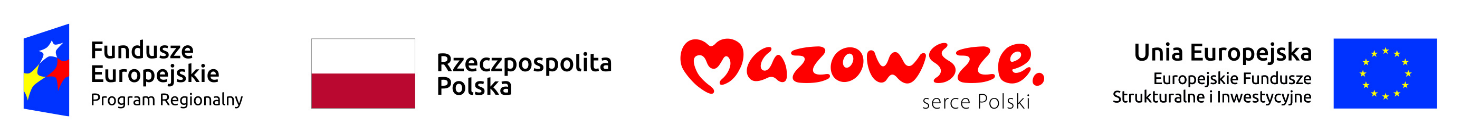 Załącznik 2 – Tabela wskaźników rezultatu bezpośredniego i produktu dla działań i poddziałańWskaźniki rezultatu bezpośredniegoWskaźniki rezultatu bezpośredniegoWskaźniki rezultatu bezpośredniegoWskaźniki rezultatu bezpośredniegoWskaźniki rezultatu bezpośredniegoWskaźniki rezultatu bezpośredniegoWskaźniki rezultatu bezpośredniegoWskaźniki rezultatu bezpośredniegoWskaźniki rezultatu bezpośredniegoNazwa wskaźnikaNazwa wskaźnikaNazwa wskaźnikaJednostka
miaryWartość bazowaRok 
bazowy1Szacowana wartość docelowa (2023)ŹródłoOś Priorytetowa I Wykorzystanie działalności badawczo-rozwojowej w gospodarceOś Priorytetowa I Wykorzystanie działalności badawczo-rozwojowej w gospodarceOś Priorytetowa I Wykorzystanie działalności badawczo-rozwojowej w gospodarceOś Priorytetowa I Wykorzystanie działalności badawczo-rozwojowej w gospodarceOś Priorytetowa I Wykorzystanie działalności badawczo-rozwojowej w gospodarceOś Priorytetowa I Wykorzystanie działalności badawczo-rozwojowej w gospodarceOś Priorytetowa I Wykorzystanie działalności badawczo-rozwojowej w gospodarceOś Priorytetowa I Wykorzystanie działalności badawczo-rozwojowej w gospodarceOś Priorytetowa I Wykorzystanie działalności badawczo-rozwojowej w gospodarceDziałanie 1.1Liczba naukowców pracujących w ulepszonych obiektach infrastrukturyLiczba naukowców pracujących w ulepszonych obiektach infrastrukturyLiczba naukowców pracujących w ulepszonych obiektach infrastrukturyEPC--200SL2014nie dotyczynie dotyczynie dotyczynie dotyczynie dotyczynie dotyczynie dotyczynie dotyczynie dotyczyDziałanie 1.2Liczba nowych naukowców we wspieranych jednostkachLiczba nowych naukowców we wspieranych jednostkachLiczba nowych naukowców we wspieranych jednostkachEPC--110SL2014Działanie 1.2Liczba przedsiębiorstw korzystających ze wspartej infrastruktury badawczejLiczba przedsiębiorstw korzystających ze wspartej infrastruktury badawczejLiczba przedsiębiorstw korzystających ze wspartej infrastruktury badawczejszt.--35SL2014Oś Priorytetowa II Wzrost e-potencjału MazowszaOś Priorytetowa II Wzrost e-potencjału MazowszaOś Priorytetowa II Wzrost e-potencjału MazowszaOś Priorytetowa II Wzrost e-potencjału MazowszaOś Priorytetowa II Wzrost e-potencjału MazowszaOś Priorytetowa II Wzrost e-potencjału MazowszaOś Priorytetowa II Wzrost e-potencjału MazowszaOś Priorytetowa II Wzrost e-potencjału MazowszaOś Priorytetowa II Wzrost e-potencjału MazowszaDziałanie 2.1Działanie 2.1Działanie 2.1Działanie 2.1Działanie 2.1Działanie 2.1Działanie 2.1Działanie 2.1Działanie 2.1Poddziałanie 2.1.1Liczba jednostek sektora publicznego korzystających z utworzonych aplikacji lub usług teleinformatycznychLiczba jednostek sektora publicznego korzystających z utworzonych aplikacji lub usług teleinformatycznychLiczba jednostek sektora publicznego korzystających z utworzonych aplikacji lub usług teleinformatycznychszt.--28SL2014nie dotyczynie dotyczynie dotyczynie dotyczynie dotyczynie dotyczynie dotyczynie dotyczynie dotyczyPoddziałanie 2.1.2Liczba jednostek sektora publicznego korzystających z utworzonych aplikacji lub usług teleinformatycznychLiczba jednostek sektora publicznego korzystających z utworzonych aplikacji lub usług teleinformatycznychLiczba jednostek sektora publicznego korzystających z utworzonych aplikacji lub usług teleinformatycznychszt.--22SL2014Poddziałanie 2.1.2Liczba pobrań/odtworzeń dokumentów zawierających informacje sektora publicznegoLiczba pobrań/odtworzeń dokumentów zawierających informacje sektora publicznegoLiczba pobrań/odtworzeń dokumentów zawierających informacje sektora publicznegoszt.--2 400SL2014Oś Priorytetowa III Rozwój potencjału innowacyjnego i przedsiębiorczościOś Priorytetowa III Rozwój potencjału innowacyjnego i przedsiębiorczościOś Priorytetowa III Rozwój potencjału innowacyjnego i przedsiębiorczościOś Priorytetowa III Rozwój potencjału innowacyjnego i przedsiębiorczościOś Priorytetowa III Rozwój potencjału innowacyjnego i przedsiębiorczościOś Priorytetowa III Rozwój potencjału innowacyjnego i przedsiębiorczościOś Priorytetowa III Rozwój potencjału innowacyjnego i przedsiębiorczościOś Priorytetowa III Rozwój potencjału innowacyjnego i przedsiębiorczościOś Priorytetowa III Rozwój potencjału innowacyjnego i przedsiębiorczościDziałanie 3.1Działanie 3.1Działanie 3.1Działanie 3.1Działanie 3.1Działanie 3.1Działanie 3.1Działanie 3.1Działanie 3.1Poddziałanie 3.1.1Nie dotyczyNie dotyczyNie dotyczy-----Poddziałanie 3.1.2Liczba inwestycji zlokalizowanych na przygotowanych terenach inwestycyjnychLiczba inwestycji zlokalizowanych na przygotowanych terenach inwestycyjnychLiczba inwestycji zlokalizowanych na przygotowanych terenach inwestycyjnychszt.--20SL2014Poddziałanie 3.1.2Wzrost zatrudnienia we wspieranych przedsiębiorstwachWzrost zatrudnienia we wspieranych przedsiębiorstwachWzrost zatrudnienia we wspieranych przedsiębiorstwachEPC--280SL2014Poddziałanie 3.1.2Liczba zaawansowanych usług (nowych lub ulepszonych) świadczonych przez IOBLiczba zaawansowanych usług (nowych lub ulepszonych) świadczonych przez IOBLiczba zaawansowanych usług (nowych lub ulepszonych) świadczonych przez IOBszt.--92SL2014Poddziałanie 3.1.2Liczba przedsiębiorstw korzystających z zaawansowanych usług (nowych i/lub ulepszonych) świadczonych przez IOBLiczba przedsiębiorstw korzystających z zaawansowanych usług (nowych i/lub ulepszonych) świadczonych przez IOBLiczba przedsiębiorstw korzystających z zaawansowanych usług (nowych i/lub ulepszonych) świadczonych przez IOBszt.--276SL2014Działanie 3.2Działanie 3.2Działanie 3.2Działanie 3.2Działanie 3.2Działanie 3.2Działanie 3.2Działanie 3.2Działanie 3.2Poddziałanie 3.2.1Nie dotyczyNie dotyczyNie dotyczy-----nie dotyczynie dotyczynie dotyczynie dotyczynie dotyczynie dotyczynie dotyczynie dotyczynie dotyczyPoddziałanie 3.2.2Liczba kontraktów handlowych zagranicznych podpisanych przez przedsiębiorstwa wsparte w zakresie internacjonalizacjiLiczba kontraktów handlowych zagranicznych podpisanych przez przedsiębiorstwa wsparte w zakresie internacjonalizacjiLiczba kontraktów handlowych zagranicznych podpisanych przez przedsiębiorstwa wsparte w zakresie internacjonalizacjiszt.--400SL2014nie dotyczynie dotyczynie dotyczynie dotyczynie dotyczynie dotyczynie dotyczynie dotyczynie dotyczyDziałanie 3.3Wzrost zatrudnienia we wspieranych przedsiębiorstwachWzrost zatrudnienia we wspieranych przedsiębiorstwachWzrost zatrudnienia we wspieranych przedsiębiorstwachEPC--240SL2014Działanie 3.3Liczba wdrożonych wyników prac B+RLiczba wdrożonych wyników prac B+RLiczba wdrożonych wyników prac B+Rszt.--250SL2014Działanie 3.3Liczba wprowadzonych innowacjiLiczba wprowadzonych innowacjiLiczba wprowadzonych innowacjiszt.--600SL2014Oś Priorytetowa IV Przejście na gospodarkę niskoemisyjnąOś Priorytetowa IV Przejście na gospodarkę niskoemisyjnąOś Priorytetowa IV Przejście na gospodarkę niskoemisyjnąOś Priorytetowa IV Przejście na gospodarkę niskoemisyjnąOś Priorytetowa IV Przejście na gospodarkę niskoemisyjnąOś Priorytetowa IV Przejście na gospodarkę niskoemisyjnąOś Priorytetowa IV Przejście na gospodarkę niskoemisyjnąOś Priorytetowa IV Przejście na gospodarkę niskoemisyjnąOś Priorytetowa IV Przejście na gospodarkę niskoemisyjnąDziałanie 4.1Szacowany roczny spadek emisji gazów cieplarnianychSzacowany roczny spadek emisji gazów cieplarnianychSzacowany roczny spadek emisji gazów cieplarnianychtony równoważnika CO2--52 000SL2014nie dotyczynie dotyczynie dotyczynie dotyczynie dotyczynie dotyczynie dotyczynie dotyczynie dotyczyDziałanie 4.2Szacowany roczny spadek emisji gazów cieplarnianychSzacowany roczny spadek emisji gazów cieplarnianychSzacowany roczny spadek emisji gazów cieplarnianychtony równoważnika CO2--42 300SL2014Działanie 4.2Zmniejszenie rocznego zużycia energii pierwotnej w budynkach publicznychZmniejszenie rocznego zużycia energii pierwotnej w budynkach publicznychZmniejszenie rocznego zużycia energii pierwotnej w budynkach publicznychkWh/rok--128 000 000SL2014Działanie 4.2Ilość zaoszczędzonej energii elektrycznejIlość zaoszczędzonej energii elektrycznejIlość zaoszczędzonej energii elektrycznejMWh/rok--8 000SL2014Działanie 4.3Działanie 4.3Działanie 4.3Działanie 4.3Działanie 4.3Działanie 4.3Działanie 4.3Działanie 4.3Działanie 4.3Poddziałanie 4.3.1Liczba pojazdów korzystających z miejsc postojowych w wybudowanych obiektach „parkuj i jedź”Liczba pojazdów korzystających z miejsc postojowych w wybudowanych obiektach „parkuj i jedź”Liczba pojazdów korzystających z miejsc postojowych w wybudowanych obiektach „parkuj i jedź”szt.--133 000SL2014Poddziałanie 4.3.1Powierzchnia podlegająca zmianie sposobu ogrzewaniaPowierzchnia podlegająca zmianie sposobu ogrzewaniaPowierzchnia podlegająca zmianie sposobu ogrzewaniam2--350 000SL2014nie dotyczynie dotyczynie dotyczynie dotyczynie dotyczynie dotyczynie dotyczynie dotyczynie dotyczyPoddziałanie 4.3.2Liczba pojazdów korzystających z miejsc postojowych w wybudowanych obiektach „parkuj i jedź”Liczba pojazdów korzystających z miejsc postojowych w wybudowanych obiektach „parkuj i jedź”Liczba pojazdów korzystających z miejsc postojowych w wybudowanych obiektach „parkuj i jedź”szt.--133 000SL2014Oś Priorytetowa V Gospodarka przyjazna środowiskuOś Priorytetowa V Gospodarka przyjazna środowiskuOś Priorytetowa V Gospodarka przyjazna środowiskuOś Priorytetowa V Gospodarka przyjazna środowiskuOś Priorytetowa V Gospodarka przyjazna środowiskuOś Priorytetowa V Gospodarka przyjazna środowiskuOś Priorytetowa V Gospodarka przyjazna środowiskuOś Priorytetowa V Gospodarka przyjazna środowiskuOś Priorytetowa V Gospodarka przyjazna środowiskuDziałanie 5.1Liczba ludności odnoszącej korzyści ze środków ochrony przeciwpowodziowejLiczba ludności odnoszącej korzyści ze środków ochrony przeciwpowodziowejLiczba ludności odnoszącej korzyści ze środków ochrony przeciwpowodziowejosoby--11 500SL2014Działanie 5.1Liczba ludności odnoszącej korzyści ze środków ochrony przed pożarami lasówLiczba ludności odnoszącej korzyści ze środków ochrony przed pożarami lasówLiczba ludności odnoszącej korzyści ze środków ochrony przed pożarami lasówosoby--463 000SL2014nie dotyczynie dotyczynie dotyczynie dotyczynie dotyczynie dotyczynie dotyczynie dotyczynie dotyczyDziałanie 5.2Dodatkowe możliwości przerobowe w zakresie recyklingu odpadówDodatkowe możliwości przerobowe w zakresie recyklingu odpadówDodatkowe możliwości przerobowe w zakresie recyklingu odpadówtony/rok--4 500SL2014Działanie 5.2Liczba osób objętych selektywnym zbieraniem odpadówLiczba osób objętych selektywnym zbieraniem odpadówLiczba osób objętych selektywnym zbieraniem odpadówosoby--350 000SL2014nie dotyczynie dotyczynie dotyczynie dotyczynie dotyczynie dotyczynie dotyczynie dotyczynie dotyczyDziałanie 5.3Wzrost oczekiwanej liczby odwiedzin w objętych wsparciem obiektach dziedzictwa kulturalnego i naturalnego oraz stanowiących atrakcje turystyczneWzrost oczekiwanej liczby odwiedzin w objętych wsparciem obiektach dziedzictwa kulturalnego i naturalnego oraz stanowiących atrakcje turystyczneWzrost oczekiwanej liczby odwiedzin w objętych wsparciem obiektach dziedzictwa kulturalnego i naturalnego oraz stanowiących atrakcje turystyczneodwiedziny/rok--255 000SL2014nie dotyczynie dotyczynie dotyczynie dotyczynie dotyczynie dotyczynie dotyczynie dotyczynie dotyczyDziałanie 5.4Liczba wprowadzonych ponownie do środowiska (reintrodukowanych) młodych osobników chronionych gatunków faunyLiczba wprowadzonych ponownie do środowiska (reintrodukowanych) młodych osobników chronionych gatunków faunyLiczba wprowadzonych ponownie do środowiska (reintrodukowanych) młodych osobników chronionych gatunków faunyszt.--9 000SL2014Działanie 5.4Powierzchnia siedlisk wspieranych w celu uzyskania lepszego statusu ochronyPowierzchnia siedlisk wspieranych w celu uzyskania lepszego statusu ochronyPowierzchnia siedlisk wspieranych w celu uzyskania lepszego statusu ochronyha--20SL2014Oś Priorytetowa VI Jakość życiaOś Priorytetowa VI Jakość życiaOś Priorytetowa VI Jakość życiaOś Priorytetowa VI Jakość życiaOś Priorytetowa VI Jakość życiaOś Priorytetowa VI Jakość życiaOś Priorytetowa VI Jakość życiaOś Priorytetowa VI Jakość życiaOś Priorytetowa VI Jakość życiaDziałanie 6.1Ludność objęta ulepszonymi usługami zdrowotnymiLudność objęta ulepszonymi usługami zdrowotnymiLudność objęta ulepszonymi usługami zdrowotnymiosoby--225 000SL2014nie dotyczynie dotyczynie dotyczynie dotyczynie dotyczynie dotyczynie dotyczynie dotyczynie dotyczyDziałanie 6.2Liczba przedsiębiorstw ulokowanych na zrewitalizowanych obszarachLiczba przedsiębiorstw ulokowanych na zrewitalizowanych obszarachLiczba przedsiębiorstw ulokowanych na zrewitalizowanych obszarachszt.--34SL2014Oś Priorytetowa VII Rozwój regionalnego systemu transportowegoOś Priorytetowa VII Rozwój regionalnego systemu transportowegoOś Priorytetowa VII Rozwój regionalnego systemu transportowegoOś Priorytetowa VII Rozwój regionalnego systemu transportowegoOś Priorytetowa VII Rozwój regionalnego systemu transportowegoOś Priorytetowa VII Rozwój regionalnego systemu transportowegoOś Priorytetowa VII Rozwój regionalnego systemu transportowegoOś Priorytetowa VII Rozwój regionalnego systemu transportowegoOś Priorytetowa VII Rozwój regionalnego systemu transportowegoDziałanie 7.1Nie dotyczyNie dotyczyNie dotyczy-----nie dotyczynie dotyczynie dotyczynie dotyczynie dotyczynie dotyczynie dotyczynie dotyczynie dotyczyDziałanie 7.2Nie dotyczyNie dotyczyNie dotyczy-----Oś Priorytetowa VIII Rozwój rynku pracyOś Priorytetowa VIII Rozwój rynku pracyOś Priorytetowa VIII Rozwój rynku pracyOś Priorytetowa VIII Rozwój rynku pracyOś Priorytetowa VIII Rozwój rynku pracyOś Priorytetowa VIII Rozwój rynku pracyOś Priorytetowa VIII Rozwój rynku pracyOś Priorytetowa VIII Rozwój rynku pracyOś Priorytetowa VIII Rozwój rynku pracyDziałanie 8.1Liczba osób pracujących, łącznie z prowadzącymi działalność na własny rachunek, po opuszczeniu programuLiczba osób bezrobotnych, w tym długotrwale bezrobotnych, objętych wsparciem w programieLiczba osób bezrobotnych, w tym długotrwale bezrobotnych, objętych wsparciem w programieosoby66%201366%SL2014Działanie 8.1Liczba osób pracujących, łącznie z prowadzącymi działalność na własny rachunek, po opuszczeniu programuLiczba osób długotrwale bezrobotnych objętych wsparciem w programieLiczba osób długotrwale bezrobotnych objętych wsparciem w programieosoby66%201366%SL2014Działanie 8.1Liczba osób z niepełnosprawnością pracujących po opuszczeniu programu (łącznie z pracującymi na własny rachunek)Liczba osób z niepełnosprawnością pracujących po opuszczeniu programu (łącznie z pracującymi na własny rachunek)Liczba osób z niepełnosprawnością pracujących po opuszczeniu programu (łącznie z pracującymi na własny rachunek)osoby55%201355%SL2014Działanie 8.1Liczba osób, które uzyskały kwalifikacje  lub kompetencje po opuszczeniu programuLiczba osób bezrobotnych, w tym długotrwale bezrobotnych, objętych wsparciem w programieLiczba osób bezrobotnych, w tym długotrwale bezrobotnych, objętych wsparciem w programieosoby12%201312%SL2014Działanie 8.1Liczba osób, które uzyskały kwalifikacje  lub kompetencje po opuszczeniu programuLiczba osób długotrwale bezrobotnych objętych wsparciem w programieLiczba osób długotrwale bezrobotnych objętych wsparciem w programieosoby12%201312%SL2014Działanie 8.1Liczba osób, które uzyskały kwalifikacje  lub kompetencje po opuszczeniu programuLiczba osób z niepełnosprawnościami objętych wsparciem w programieLiczba osób z niepełnosprawnościami objętych wsparciem w programieosoby10%201310%SL2014Działanie 8.1Liczba utworzonych miejsc pracy w ramach udzielonych z EFS środków na podjęcie działalności gospodarczejLiczba utworzonych miejsc pracy w ramach udzielonych z EFS środków na podjęcie działalności gospodarczejLiczba utworzonych miejsc pracy w ramach udzielonych z EFS środków na podjęcie działalności gospodarczejszt.22 383201310 937SL2014nie dotyczynie dotyczynie dotyczynie dotyczynie dotyczynie dotyczynie dotyczynie dotyczynie dotyczyDziałanie 8.2 Liczba osób pracujących, łącznie z prowadzącymi działalność na własny rachunek, po opuszczeniu programu               Liczba osób pracujących, łącznie z prowadzącymi działalność na własny rachunek, po opuszczeniu programu               Liczba osób biernych zawodowo objętych wsparciem w programieosoby31%201331%SL2014Działanie 8.2 Liczba osób pracujących, łącznie z prowadzącymi działalność na własny rachunek, po opuszczeniu programu               Liczba osób pracujących, łącznie z prowadzącymi działalność na własny rachunek, po opuszczeniu programu               Liczba osób z niepełnosprawnościami objętych wsparciem w programieosoby55%201355%SL2014Działanie 8.2 Liczba osób, które uzyskały kwalifikacje  lub kompetencje po opuszczeniu programuLiczba osób, które uzyskały kwalifikacje  lub kompetencje po opuszczeniu programuLiczba osób biernych zawodowo objętych wsparciem w programieosoby6%201330%SL2014Działanie 8.2 Liczba osób, które uzyskały kwalifikacje  lub kompetencje po opuszczeniu programuLiczba osób, które uzyskały kwalifikacje  lub kompetencje po opuszczeniu programuLiczba osób z niepełnosprawnościami objętych wsparciem w programieosoby10%201310%SL2014Działanie 8.3Działanie 8.3Działanie 8.3Działanie 8.3Działanie 8.3Działanie 8.3Działanie 8.3Działanie 8.3Działanie 8.3Poddziałanie 8.3.1Liczba osób, które powróciły na rynek pracy po przerwie związanej z urodzeniem/wychowaniem dziecka lub utrzymały zatrudnienie po opuszczeniu programu Liczba osób, które powróciły na rynek pracy po przerwie związanej z urodzeniem/wychowaniem dziecka lub utrzymały zatrudnienie po opuszczeniu programu Liczba osób, które powróciły na rynek pracy po przerwie związanej z urodzeniem/wychowaniem dziecka lub utrzymały zatrudnienie po opuszczeniu programu osoby80%201470%SL2014Poddziałanie 8.3.1Liczba osób pozostających bez pracy, które znalazły pracę lub poszukują pracy po opuszczeniu programuLiczba osób pozostających bez pracy, które znalazły pracę lub poszukują pracy po opuszczeniu programuLiczba osób pozostających bez pracy, które znalazły pracę lub poszukują pracy po opuszczeniu programuosoby70%201460%SL2014nie dotyczynie dotyczynie dotyczynie dotyczynie dotyczynie dotyczynie dotyczynie dotyczynie dotyczyPoddziałanie 8.3.2Liczba osób, które powróciły na rynek pracy po przerwie związanej z urodzeniem/wychowaniem dziecka lub utrzymały zatrudnienie po opuszczeniu programu Liczba osób, które powróciły na rynek pracy po przerwie związanej z urodzeniem/wychowaniem dziecka lub utrzymały zatrudnienie po opuszczeniu programu Liczba osób, które powróciły na rynek pracy po przerwie związanej z urodzeniem/wychowaniem dziecka lub utrzymały zatrudnienie po opuszczeniu programu osoby80%201470%SL2014Poddziałanie 8.3.2Liczba osób pozostających bez pracy, które znalazły pracę lub poszukują pracy po opuszczeniu programuLiczba osób pozostających bez pracy, które znalazły pracę lub poszukują pracy po opuszczeniu programuLiczba osób pozostających bez pracy, które znalazły pracę lub poszukują pracy po opuszczeniu programuosoby70%201460%SL2014Oś Priorytetowa IX Wspieranie włączenia społecznego i walka z ubóstwemOś Priorytetowa IX Wspieranie włączenia społecznego i walka z ubóstwemOś Priorytetowa IX Wspieranie włączenia społecznego i walka z ubóstwemOś Priorytetowa IX Wspieranie włączenia społecznego i walka z ubóstwemOś Priorytetowa IX Wspieranie włączenia społecznego i walka z ubóstwemOś Priorytetowa IX Wspieranie włączenia społecznego i walka z ubóstwemOś Priorytetowa IX Wspieranie włączenia społecznego i walka z ubóstwemOś Priorytetowa IX Wspieranie włączenia społecznego i walka z ubóstwemOś Priorytetowa IX Wspieranie włączenia społecznego i walka z ubóstwemDziałanie 9.1Liczba osób zagrożonych ubóstwem lub wykluczeniem społecznym, które uzyskały kwalifikacje lub nabyły kompetencje po opuszczeniu programu Liczba osób zagrożonych ubóstwem lub wykluczeniem społecznym, które uzyskały kwalifikacje lub nabyły kompetencje po opuszczeniu programu Liczba osób zagrożonych ubóstwem lub wykluczeniem społecznym, które uzyskały kwalifikacje lub nabyły kompetencje po opuszczeniu programu osoby20%201422%SL2014Działanie 9.1Liczba osób zagrożonych ubóstwem lub wykluczeniem społecznym poszukujących pracy po opuszczeniu programuLiczba osób zagrożonych ubóstwem lub wykluczeniem społecznym poszukujących pracy po opuszczeniu programuLiczba osób zagrożonych ubóstwem lub wykluczeniem społecznym poszukujących pracy po opuszczeniu programuosoby36%201418%SL2014Działanie 9.1Liczba osób zagrożonych ubóstwem lub wykluczeniem społecznym pracujących po opuszczeniu programu (łącznie z pracującymi na własny rachunek)Liczba osób zagrożonych ubóstwem lub wykluczeniem społecznym pracujących po opuszczeniu programu (łącznie z pracującymi na własny rachunek)Liczba osób zagrożonych ubóstwem lub wykluczeniem społecznym pracujących po opuszczeniu programu (łącznie z pracującymi na własny rachunek)osoby26%201430%SL2014Działanie 9.2Działanie 9.2Działanie 9.2Działanie 9.2Działanie 9.2Działanie 9.2Działanie 9.2Działanie 9.2Działanie 9.2Poddziałanie 9.2.1Liczba wspartych w programie miejsc świadczenia usług społecznych istniejących po zakończeniu projektu Liczba wspartych w programie miejsc świadczenia usług społecznych istniejących po zakończeniu projektu Liczba wspartych w programie miejsc świadczenia usług społecznych istniejących po zakończeniu projektu szt.020124 436SL2014Poddziałanie 9.2.1Liczba osób zagrożonych ubóstwem lub wykluczeniem społecznym, które opuściły opiekę instytucjonalną na rzecz usług społecznych świadczonych w społeczności lokalnej w programie Liczba osób zagrożonych ubóstwem lub wykluczeniem społecznym, które opuściły opiekę instytucjonalną na rzecz usług społecznych świadczonych w społeczności lokalnej w programie Liczba osób zagrożonych ubóstwem lub wykluczeniem społecznym, które opuściły opiekę instytucjonalną na rzecz usług społecznych świadczonych w społeczności lokalnej w programie ----SL2014Poddziałanie 9.2.1Liczba utworzonych w programie miejsc świadczenia usług asystenckich i opiekuńczych istniejących po zakończeniu projektuLiczba utworzonych w programie miejsc świadczenia usług asystenckich i opiekuńczych istniejących po zakończeniu projektuLiczba utworzonych w programie miejsc świadczenia usług asystenckich i opiekuńczych istniejących po zakończeniu projektu----SL2014Poddziałanie 9.2.1Liczba utworzonych w programie miejsc świadczenia usług w mieszkaniach wspomaganych i chronionych istniejących po zakończeniu projektuLiczba utworzonych w programie miejsc świadczenia usług w mieszkaniach wspomaganych i chronionych istniejących po zakończeniu projektuLiczba utworzonych w programie miejsc świadczenia usług w mieszkaniach wspomaganych i chronionych istniejących po zakończeniu projektu----SL2014Poddziałanie 9.2.1Liczba utworzonych w programie miejsc świadczenia usług wspierania rodziny i pieczy zastępczej istniejących po zakończeniu projektuLiczba utworzonych w programie miejsc świadczenia usług wspierania rodziny i pieczy zastępczej istniejących po zakończeniu projektuLiczba utworzonych w programie miejsc świadczenia usług wspierania rodziny i pieczy zastępczej istniejących po zakończeniu projektu----SL2014nie dotyczynie dotyczynie dotyczynie dotyczynie dotyczynie dotyczynie dotyczynie dotyczynie dotyczyPoddziałanie 9.2.2Liczba wspartych w programie miejsc świadczenia usług zdrowotnych, istniejących po zakończeniu projektuLiczba wspartych w programie miejsc świadczenia usług zdrowotnych, istniejących po zakończeniu projektuLiczba wspartych w programie miejsc świadczenia usług zdrowotnych, istniejących po zakończeniu projektuszt.02014600SL2014nie dotyczynie dotyczynie dotyczynie dotyczynie dotyczynie dotyczynie dotyczynie dotyczynie dotyczyDziałanie 9.3Liczba osób zagrożonych ubóstwem lub wykluczeniem społecznym pracujących po opuszczeniu programu (łącznie z pracującymi na własny rachunek)Liczba osób zagrożonych ubóstwem lub wykluczeniem społecznym pracujących po opuszczeniu programu (łącznie z pracującymi na własny rachunek)Liczba osób zagrożonych ubóstwem lub wykluczeniem społecznym pracujących po opuszczeniu programu (łącznie z pracującymi na własny rachunek)osoby38%201438%SL2014Działanie 9.3Liczba miejsc pracy utworzonych w przedsiębiorstwach społecznychLiczba miejsc pracy utworzonych w przedsiębiorstwach społecznychLiczba miejsc pracy utworzonych w przedsiębiorstwach społecznychszt.4402014687SL2014Oś Priorytetowa X Edukacja dla rozwoju regionuOś Priorytetowa X Edukacja dla rozwoju regionuOś Priorytetowa X Edukacja dla rozwoju regionuOś Priorytetowa X Edukacja dla rozwoju regionuOś Priorytetowa X Edukacja dla rozwoju regionuOś Priorytetowa X Edukacja dla rozwoju regionuOś Priorytetowa X Edukacja dla rozwoju regionuOś Priorytetowa X Edukacja dla rozwoju regionuOś Priorytetowa X Edukacja dla rozwoju regionuDziałanie 10.1Działanie 10.1Działanie 10.1Działanie 10.1Działanie 10.1Działanie 10.1Działanie 10.1Działanie 10.1Działanie 10.1Poddziałanie 10.1.1Liczba szkół i placówek systemu oświaty wykorzystujących sprzęt TIK do prowadzenia zajęć edukacyjnychLiczba szkół i placówek systemu oświaty wykorzystujących sprzęt TIK do prowadzenia zajęć edukacyjnychLiczba szkół i placówek systemu oświaty wykorzystujących sprzęt TIK do prowadzenia zajęć edukacyjnychszt.90%201490%SL2014Poddziałanie 10.1.1Liczba szkół, w których pracownie przedmiotowe wykorzystują doposażenie do prowadzenia zajęć edukacyjnychLiczba szkół, w których pracownie przedmiotowe wykorzystują doposażenie do prowadzenia zajęć edukacyjnychLiczba szkół, w których pracownie przedmiotowe wykorzystują doposażenie do prowadzenia zajęć edukacyjnychszt.90%201490%SL2014Poddziałanie 10.1.1Liczba uczniów, którzy nabyli kompetencje kluczowe lub umiejętności uniwersalne po opuszczeniu programu Liczba uczniów, którzy nabyli kompetencje kluczowe lub umiejętności uniwersalne po opuszczeniu programu Liczba uczniów, którzy nabyli kompetencje kluczowe lub umiejętności uniwersalne po opuszczeniu programu osoby94%201497%SL2014Poddziałanie 10.1.1Liczba nauczycieli, którzy uzyskali kwalifikacje lub nabyli kompetencje po opuszczeniu programuLiczba nauczycieli, którzy uzyskali kwalifikacje lub nabyli kompetencje po opuszczeniu programuLiczba nauczycieli, którzy uzyskali kwalifikacje lub nabyli kompetencje po opuszczeniu programuosoby91%201491%SL2014nie dotyczynie dotyczynie dotyczynie dotyczynie dotyczynie dotyczynie dotyczynie dotyczynie dotyczyPoddziałanie 10.1.2Liczba uczniów, którzy nabyli kompetencje kluczowe lub umiejętności uniwersalne po opuszczeniu programu Liczba uczniów, którzy nabyli kompetencje kluczowe lub umiejętności uniwersalne po opuszczeniu programu Liczba uczniów, którzy nabyli kompetencje kluczowe lub umiejętności uniwersalne po opuszczeniu programu osoby94%201497%SL2014nie dotyczynie dotyczynie dotyczynie dotyczynie dotyczynie dotyczynie dotyczynie dotyczynie dotyczyPoddziałanie 10.1.3Nie dotyczyNie dotyczyNie dotyczy-----nie dotyczynie dotyczynie dotyczynie dotyczynie dotyczynie dotyczynie dotyczynie dotyczynie dotyczyPoddziałanie 10.1.4Liczba nauczycieli, którzy uzyskali kwalifikacje lub nabyli kompetencje po opuszczeniu programu.Liczba nauczycieli, którzy uzyskali kwalifikacje lub nabyli kompetencje po opuszczeniu programu.Liczba nauczycieli, którzy uzyskali kwalifikacje lub nabyli kompetencje po opuszczeniu programu.osoby86%201486%SL2014nie dotyczynie dotyczynie dotyczynie dotyczynie dotyczynie dotyczynie dotyczynie dotyczynie dotyczyDziałanie 10.2Liczba osób o niskich kwalifikacjach, które uzyskały kwalifikacje lub nabyły kompetencje po opuszczeniu programuLiczba osób o niskich kwalifikacjach, które uzyskały kwalifikacje lub nabyły kompetencje po opuszczeniu programuLiczba osób o niskich kwalifikacjach, które uzyskały kwalifikacje lub nabyły kompetencje po opuszczeniu programuosoby56%201459%SL2014Działanie 10.2Liczba osób w wieku 50 lat i więcej, które uzyskały kwalifikacje lub nabyły kompetencje po opuszczeniu programuLiczba osób w wieku 50 lat i więcej, które uzyskały kwalifikacje lub nabyły kompetencje po opuszczeniu programuLiczba osób w wieku 50 lat i więcej, które uzyskały kwalifikacje lub nabyły kompetencje po opuszczeniu programuosoby40%201445%SL2014Działanie 10.2Liczba osób w wieku 25 lat i więcej, które uzyskały kwalifikacje lub nabyły kompetencje po opuszczeniu programuLiczba osób w wieku 25 lat i więcej, które uzyskały kwalifikacje lub nabyły kompetencje po opuszczeniu programuLiczba osób w wieku 25 lat i więcej, które uzyskały kwalifikacje lub nabyły kompetencje po opuszczeniu programuosoby66%201468%SL2014Działanie 10.3Działanie 10.3Działanie 10.3Działanie 10.3Działanie 10.3Działanie 10.3Działanie 10.3Działanie 10.3Działanie 10.3Poddziałanie 10.3.1Liczba nauczycieli kształcenia zawodowego oraz instruktorów praktycznej nauki zawodu, którzy uzyskali kwalifikacje lub nabyli kompetencje po opuszczeniu programuLiczba nauczycieli kształcenia zawodowego oraz instruktorów praktycznej nauki zawodu, którzy uzyskali kwalifikacje lub nabyli kompetencje po opuszczeniu programuLiczba nauczycieli kształcenia zawodowego oraz instruktorów praktycznej nauki zawodu, którzy uzyskali kwalifikacje lub nabyli kompetencje po opuszczeniu programuosoby80%201480%SL2014Poddziałanie 10.3.1Liczba szkół i placówek kształcenia zawodowego wykorzystujących doposażenie zakupione dzięki EFSLiczba szkół i placówek kształcenia zawodowego wykorzystujących doposażenie zakupione dzięki EFSLiczba szkół i placówek kształcenia zawodowego wykorzystujących doposażenie zakupione dzięki EFSszt.80 %201482%SL2014Poddziałanie 10.3.1Liczba uczniów, którzy nabyli kompetencje kluczowe lub umiejętności uniwersalne po opuszczeniu programuLiczba uczniów, którzy nabyli kompetencje kluczowe lub umiejętności uniwersalne po opuszczeniu programuLiczba uczniów, którzy nabyli kompetencje kluczowe lub umiejętności uniwersalne po opuszczeniu programuosoby94%201497%SL2014nie dotyczynie dotyczynie dotyczynie dotyczynie dotyczynie dotyczynie dotyczynie dotyczynie dotyczyPoddziałanie 10.3.2Nie dotyczyNie dotyczyNie dotyczy-----nie dotyczynie dotyczynie dotyczynie dotyczynie dotyczynie dotyczynie dotyczynie dotyczynie dotyczyPoddziałanie 10.3.3Nie dotyczyNie dotyczyNie dotyczy-----nie dotyczynie dotyczynie dotyczynie dotyczynie dotyczynie dotyczynie dotyczynie dotyczynie dotyczyPoddziałanie 10.3.4Liczba osób, które uzyskały kwalifikacje w ramach pozaszkolnych form kształceniaLiczba osób, które uzyskały kwalifikacje w ramach pozaszkolnych form kształceniaLiczba osób, które uzyskały kwalifikacje w ramach pozaszkolnych form kształceniaosoby79%201485%SL2014Oś Priorytetowa XI Pomoc TechnicznaOś Priorytetowa XI Pomoc TechnicznaOś Priorytetowa XI Pomoc TechnicznaOś Priorytetowa XI Pomoc TechnicznaOś Priorytetowa XI Pomoc TechnicznaOś Priorytetowa XI Pomoc TechnicznaOś Priorytetowa XI Pomoc TechnicznaOś Priorytetowa XI Pomoc TechnicznaOś Priorytetowa XI Pomoc TechnicznaDziałanie 11.1Poziom fluktuacji pracowników w instytucjach zaangażowanych w RPO WMPoziom fluktuacji pracowników w instytucjach zaangażowanych w RPO WMPoziom fluktuacji pracowników w instytucjach zaangażowanych w RPO WM%5,3220135,0SL2014Działanie 11.1Średnioroczna liczba form szkoleniowych na jednego pracownika instytucji systemu wdrażania RPO WMŚrednioroczna liczba form szkoleniowych na jednego pracownika instytucji systemu wdrażania RPO WMŚrednioroczna liczba form szkoleniowych na jednego pracownika instytucji systemu wdrażania RPO WMszt.220133SL2014Działanie 11.1Odsetek wdrożonych rekomendacji operacyjnychOdsetek wdrożonych rekomendacji operacyjnychOdsetek wdrożonych rekomendacji operacyjnych%77201350SL2014Działanie 11.1Średni czas zatwierdzenia projektu (od złożenia wniosku o dofinansowanie do podpisania umowy)Średni czas zatwierdzenia projektu (od złożenia wniosku o dofinansowanie do podpisania umowy)Średni czas zatwierdzenia projektu (od złożenia wniosku o dofinansowanie do podpisania umowy)liczba dni3352013285SL2014Działanie 11.1Średnia ocena użyteczności systemu informatycznego Średnia ocena użyteczności systemu informatycznego Średnia ocena użyteczności systemu informatycznego skala 1-52,0420134,0SL2014Działanie 11.1Ocena przydatności form szkoleniowych dla beneficjentówOcena przydatności form szkoleniowych dla beneficjentówOcena przydatności form szkoleniowych dla beneficjentówskala 1-54,5920134,6SL2014Oś Priorytetowa XII REACT-EU dla MazowszaOś Priorytetowa XII REACT-EU dla MazowszaOś Priorytetowa XII REACT-EU dla MazowszaOś Priorytetowa XII REACT-EU dla MazowszaOś Priorytetowa XII REACT-EU dla MazowszaOś Priorytetowa XII REACT-EU dla MazowszaOś Priorytetowa XII REACT-EU dla MazowszaOś Priorytetowa XII REACT-EU dla MazowszaOś Priorytetowa XII REACT-EU dla MazowszaDziałanie 12.1Zmniejszenie rocznego zużycia energii pierwotnej w budynkach publicznychZmniejszenie rocznego zużycia energii pierwotnej w budynkach publicznychZmniejszenie rocznego zużycia energii pierwotnej w budynkach publicznychkWh/rok--29 000 000SL2014Wskaźniki produktunie dotyczynie dotyczyNazwa wskaźnikaNazwa wskaźnikaJednostka miaryJednostka miaryWartość pośrednia (2018)Wartość pośrednia (2018)Szacowana wartość docelowa (2023)Szacowana wartość docelowa (2023)Szacowana wartość docelowa (2023)Szacowana wartość docelowa (2023)Szacowana wartość docelowa (2023)Szacowana wartość docelowa (2023)Źródłonie dotyczynie dotyczyNazwa wskaźnikaNazwa wskaźnikaJednostka miaryJednostka miaryWartość pośrednia (2018)Wartość pośrednia (2018)KKMMOgółemOgółemŹródłoOś Priorytetowa I Wykorzystanie działalności badawczo-rozwojowej w gospodarceOś Priorytetowa I Wykorzystanie działalności badawczo-rozwojowej w gospodarceOś Priorytetowa I Wykorzystanie działalności badawczo-rozwojowej w gospodarceOś Priorytetowa I Wykorzystanie działalności badawczo-rozwojowej w gospodarceOś Priorytetowa I Wykorzystanie działalności badawczo-rozwojowej w gospodarceOś Priorytetowa I Wykorzystanie działalności badawczo-rozwojowej w gospodarceOś Priorytetowa I Wykorzystanie działalności badawczo-rozwojowej w gospodarceOś Priorytetowa I Wykorzystanie działalności badawczo-rozwojowej w gospodarceOś Priorytetowa I Wykorzystanie działalności badawczo-rozwojowej w gospodarceOś Priorytetowa I Wykorzystanie działalności badawczo-rozwojowej w gospodarceOś Priorytetowa I Wykorzystanie działalności badawczo-rozwojowej w gospodarceOś Priorytetowa I Wykorzystanie działalności badawczo-rozwojowej w gospodarceOś Priorytetowa I Wykorzystanie działalności badawczo-rozwojowej w gospodarceOś Priorytetowa I Wykorzystanie działalności badawczo-rozwojowej w gospodarceOś Priorytetowa I Wykorzystanie działalności badawczo-rozwojowej w gospodarceDziałanie 1.1Działanie 1.1Liczba jednostek naukowych ponoszących nakłady inwestycyjne na działalność B+RLiczba jednostek naukowych ponoszących nakłady inwestycyjne na działalność B+Rszt.szt.--555555SL2014Działanie 1.1Działanie 1.1Nakłady inwestycyjne na zakup aparatury naukowo-badawczejNakłady inwestycyjne na zakup aparatury naukowo-badawczejzłzł--350 000 000350 000 000350 000 000350 000 000350 000 000350 000 000SL2014Działanie 1.1Działanie 1.1Inwestycje prywatne uzupełniające wsparcie publiczne dla projektów w zakresie innowacji lub badań i rozwojuInwestycje prywatne uzupełniające wsparcie publiczne dla projektów w zakresie innowacji lub badań i rozwojuEUREUR--32 700 00032 700 00032 700 00032 700 00032 700 00032 700 000SL2014nie dotyczynie dotyczynie dotyczynie dotyczynie dotyczynie dotyczynie dotyczynie dotyczynie dotyczynie dotyczynie dotyczynie dotyczynie dotyczynie dotyczynie dotyczyDziałanie 1.2Działanie 1.2Inwestycje prywatne uzupełniające wsparcie publiczne dla przedsiębiorstw (dotacje)Inwestycje prywatne uzupełniające wsparcie publiczne dla przedsiębiorstw (dotacje)EUREUR13 897 00013 897 00090 000 00090 000 00090 000 00090 000 00090 000 00090 000 000SL2014Działanie 1.2Działanie 1.2Liczba przedsiębiorstw otrzymujących dotacje Liczba przedsiębiorstw otrzymujących dotacje przedsiębiorstwaprzedsiębiorstwa--290290290290290290SL2014Działanie 1.2Działanie 1.2Liczba przedsiębiorstw otrzymujących wsparcie Liczba przedsiębiorstw otrzymujących wsparcie przedsiębiorstwaprzedsiębiorstwa--290290290290290290SL2014Działanie 1.2Działanie 1.2Liczba przedsiębiorstw współpracujących z ośrodkami badawczymiLiczba przedsiębiorstw współpracujących z ośrodkami badawczymiprzedsiębiorstwaprzedsiębiorstwa--404040404040SL2014Działanie 1.2Działanie 1.2Liczba przedsiębiorstw wspartych w zakresie prowadzenia prac B+RLiczba przedsiębiorstw wspartych w zakresie prowadzenia prac B+Rszt.szt.--300300300300300300SL2014Działanie 1.2Działanie 1.2Liczba przedsiębiorstw ponoszących nakłady inwestycyjne na działalność B+RLiczba przedsiębiorstw ponoszących nakłady inwestycyjne na działalność B+Rszt.szt.--300300300300300300SL2014Działanie 1.2Działanie 1.2Nakłady inwestycyjne na zakup aparatury naukowo-badawczejNakłady inwestycyjne na zakup aparatury naukowo-badawczejzłzł--100 000 000100 000 000100 000 000100 000 000100 000 000100 000 000SL2014Oś Priorytetowa II Wzrost e-potencjału MazowszaOś Priorytetowa II Wzrost e-potencjału MazowszaOś Priorytetowa II Wzrost e-potencjału MazowszaOś Priorytetowa II Wzrost e-potencjału MazowszaOś Priorytetowa II Wzrost e-potencjału MazowszaOś Priorytetowa II Wzrost e-potencjału MazowszaOś Priorytetowa II Wzrost e-potencjału MazowszaOś Priorytetowa II Wzrost e-potencjału MazowszaOś Priorytetowa II Wzrost e-potencjału MazowszaOś Priorytetowa II Wzrost e-potencjału MazowszaOś Priorytetowa II Wzrost e-potencjału MazowszaOś Priorytetowa II Wzrost e-potencjału MazowszaOś Priorytetowa II Wzrost e-potencjału MazowszaOś Priorytetowa II Wzrost e-potencjału MazowszaOś Priorytetowa II Wzrost e-potencjału MazowszaDziałanie 2.1Działanie 2.1Działanie 2.1Działanie 2.1Działanie 2.1Działanie 2.1Działanie 2.1Działanie 2.1Działanie 2.1Działanie 2.1Działanie 2.1Działanie 2.1Działanie 2.1Działanie 2.1Działanie 2.1Poddziałanie 2.1.1Poddziałanie 2.1.1Liczba podmiotów, które udostępniły on-line informacje sektora publicznegoLiczba podmiotów, które udostępniły on-line informacje sektora publicznegoszt.szt.--151515151515SL2014Poddziałanie 2.1.1Poddziałanie 2.1.1Liczba usług publicznych udostępnionych on-line o stopniu dojrzałości co najmniej 3Liczba usług publicznych udostępnionych on-line o stopniu dojrzałości co najmniej 3szt.szt.1561561 2591 2591 2591 2591 2591 259SL2014Poddziałanie 2.1.1Poddziałanie 2.1.1Liczba usług publicznych udostępnionych on-line o stopniu dojrzałości co najmniej 4 - transakcjaLiczba usług publicznych udostępnionych on-line o stopniu dojrzałości co najmniej 4 - transakcjaszt.szt.--1 0301 0301 0301 0301 0301 030SL2014Poddziałanie 2.1.1Poddziałanie 2.1.1Przestrzeń dyskowa serwerowni Przestrzeń dyskowa serwerowni TBTB--4 9004 9004 9004 9004 9004 900SL2014nie dotyczynie dotyczynie dotyczynie dotyczynie dotyczynie dotyczynie dotyczynie dotyczynie dotyczynie dotyczynie dotyczynie dotyczynie dotyczynie dotyczynie dotyczyPoddziałanie 2.1.2Poddziałanie 2.1.2Liczba podmiotów, które udostępniły on-line informacje sektora publicznegoLiczba podmiotów, które udostępniły on-line informacje sektora publicznegoszt.szt.--101010101010SL2014Poddziałanie 2.1.2Poddziałanie 2.1.2Liczba usług publicznych udostępnionych on-line o stopniu dojrzałości co najmniej 3Liczba usług publicznych udostępnionych on-line o stopniu dojrzałości co najmniej 3szt.szt.--414141414141SL2014Poddziałanie 2.1.2Poddziałanie 2.1.2Przestrzeń dyskowa serwerowniPrzestrzeń dyskowa serwerowniTBTB--100100100100100100SL2014Poddziałanie 2.1.2Poddziałanie 2.1.2Liczba zdigitalizowanych dokumentów zawierających informacje sektora publicznegoLiczba zdigitalizowanych dokumentów zawierających informacje sektora publicznegoszt.szt.--21 50021 50021 50021 50021 50021 500SL2014Poddziałanie 2.1.2Poddziałanie 2.1.2Liczba udostępnionych on-line dokumentów zawierających informacje sektora publicznegoLiczba udostępnionych on-line dokumentów zawierających informacje sektora publicznegoszt.szt.--10 75010 75010 75010 75010 75010 750SL2014Oś Priorytetowa III Rozwój potencjału innowacyjnego i przedsiębiorczościOś Priorytetowa III Rozwój potencjału innowacyjnego i przedsiębiorczościOś Priorytetowa III Rozwój potencjału innowacyjnego i przedsiębiorczościOś Priorytetowa III Rozwój potencjału innowacyjnego i przedsiębiorczościOś Priorytetowa III Rozwój potencjału innowacyjnego i przedsiębiorczościOś Priorytetowa III Rozwój potencjału innowacyjnego i przedsiębiorczościOś Priorytetowa III Rozwój potencjału innowacyjnego i przedsiębiorczościOś Priorytetowa III Rozwój potencjału innowacyjnego i przedsiębiorczościOś Priorytetowa III Rozwój potencjału innowacyjnego i przedsiębiorczościOś Priorytetowa III Rozwój potencjału innowacyjnego i przedsiębiorczościOś Priorytetowa III Rozwój potencjału innowacyjnego i przedsiębiorczościOś Priorytetowa III Rozwój potencjału innowacyjnego i przedsiębiorczościOś Priorytetowa III Rozwój potencjału innowacyjnego i przedsiębiorczościOś Priorytetowa III Rozwój potencjału innowacyjnego i przedsiębiorczościOś Priorytetowa III Rozwój potencjału innowacyjnego i przedsiębiorczościDziałanie 3.1Działanie 3.1Działanie 3.1Działanie 3.1Działanie 3.1Działanie 3.1Działanie 3.1Działanie 3.1Działanie 3.1Działanie 3.1Działanie 3.1Działanie 3.1Działanie 3.1Działanie 3.1Działanie 3.1Poddziałanie 3.1.1Poddziałanie 3.1.1nie dotyczynie dotyczy-----------nie dotyczynie dotyczynie dotyczynie dotyczynie dotyczynie dotyczynie dotyczynie dotyczynie dotyczynie dotyczynie dotyczynie dotyczynie dotyczynie dotyczynie dotyczyPoddziałanie 3.1.2Poddziałanie 3.1.2Liczba przedsiębiorstw otrzymujących wsparcieLiczba przedsiębiorstw otrzymujących wsparcieprzedsiębiorstwaprzedsiębiorstwa6767630630630630630630SL2014Poddziałanie 3.1.2Poddziałanie 3.1.2Liczba przedsiębiorstw otrzymujących wsparcie niefinansoweLiczba przedsiębiorstw otrzymujących wsparcie niefinansoweprzedsiębiorstwaprzedsiębiorstwa--630630630630630630SL2014Poddziałanie 3.1.2Poddziałanie 3.1.2Powierzchnia przygotowanych terenów inwestycyjnychPowierzchnia przygotowanych terenów inwestycyjnychhaha--220220220220220220SL2014Poddziałanie 3.1.2Poddziałanie 3.1.2Liczba IOB wspartych w zakresie profesjonalizacji usługLiczba IOB wspartych w zakresie profesjonalizacji usługszt.szt.--202020202020SL2014Poddziałanie 3.1.2Poddziałanie 3.1.2Liczba zaawansowanych usług (nowych lub ulepszonych) świadczonych przez IOBLiczba zaawansowanych usług (nowych lub ulepszonych) świadczonych przez IOBszt.szt.--929292929292SL2014Działanie 3.2Działanie 3.2Działanie 3.2Działanie 3.2Działanie 3.2Działanie 3.2Działanie 3.2Działanie 3.2Działanie 3.2Działanie 3.2Działanie 3.2Działanie 3.2Działanie 3.2Działanie 3.2Działanie 3.2Poddziałanie 3.2.1Poddziałanie 3.2.1nie dotyczynie dotyczyLiczba przedsiębiorstw otrzymujących wsparcieLiczba przedsiębiorstw otrzymujących wsparcieprzedsiębiorstwaprzedsiębiorstwa--808080808080SL2014Liczba przedsiębiorstw otrzymujących dotacjeLiczba przedsiębiorstw otrzymujących dotacjeprzedsiębiorstwaprzedsiębiorstwa--808080808080SL2014Liczba przedsiębiorstw, które wprowadziły zmiany organizacyjno-procesowe Liczba przedsiębiorstw, które wprowadziły zmiany organizacyjno-procesowe przedsiębiorstwaprzedsiębiorstwa--808080808080SL2014Liczba przedsiębiorstw wspartych w zakresie internacjonalizacji działalności Liczba przedsiębiorstw wspartych w zakresie internacjonalizacji działalności przedsiębiorstwaprzedsiębiorstwa--808080808080SL2014Inwestycje prywatne uzupełniające wsparcie publiczne dla przedsiębiorstw (dotacje)Inwestycje prywatne uzupełniające wsparcie publiczne dla przedsiębiorstw (dotacje)EUREUR--5 300 0005 300 0005 300 0005 300 0005 300 0005 300 000SL2014Działanie 3.3Działanie 3.3Liczba przedsiębiorstw otrzymujących wsparcieLiczba przedsiębiorstw otrzymujących wsparcieprzedsiębiorstwaprzedsiębiorstwa113113940940940940940940SL2014Działanie 3.3Działanie 3.3Liczba przedsiębiorstw objętych wsparciem w celu wprowadzenia produktów nowych dla firmyLiczba przedsiębiorstw objętych wsparciem w celu wprowadzenia produktów nowych dla firmyprzedsiębiorstwaprzedsiębiorstwa--925925925925925925SL2014Działanie 3.3Działanie 3.3Liczba przedsiębiorstw otrzymujących dotacjeLiczba przedsiębiorstw otrzymujących dotacjeprzedsiębiorstwaprzedsiębiorstwa--959595959595SL2014Działanie 3.3Działanie 3.3Liczba przedsiębiorstw wspartych w ramach sektora strategii inteligentnej specjalizacjiLiczba przedsiębiorstw wspartych w ramach sektora strategii inteligentnej specjalizacjiprzedsiębiorstwaprzedsiębiorstwa--808080808080SL2014Działanie 3.3Działanie 3.3Liczba przedsiębiorstw objętych wsparciem w celu wprowadzenia produktów nowych dla rynkuLiczba przedsiębiorstw objętych wsparciem w celu wprowadzenia produktów nowych dla rynkuprzedsiębiorstwaprzedsiębiorstwa--808080808080SL2014Działanie 3.3Działanie 3.3Inwestycje prywatne uzupełniające wsparcie publiczne dla przedsiębiorstw (dotacje)Inwestycje prywatne uzupełniające wsparcie publiczne dla przedsiębiorstw (dotacje)EUREUR--56 000 00056 000 00056 000 00056 000 00056 000 00056 000 000SL2014Działanie 3.3Działanie 3.3Liczba przedsiębiorstw otrzymujących wsparcie finansowe inne niż dotacjeLiczba przedsiębiorstw otrzymujących wsparcie finansowe inne niż dotacjeprzedsiębiorstwaprzedsiębiorstwa--845845845845845845SL2014Działanie 3.3Działanie 3.3Inwestycje prywatne uzupełniające wsparcie publiczne dla przedsiębiorstw (inne niż dotacje)Inwestycje prywatne uzupełniające wsparcie publiczne dla przedsiębiorstw (inne niż dotacje)EUREUR--13 625 50013 625 50013 625 50013 625 50013 625 50013 625 500SL2014Działanie 3.3Działanie 3.3Liczba przedsiębiorstw wspartych w zakresie wdrożenia wyników prac B+RLiczba przedsiębiorstw wspartych w zakresie wdrożenia wyników prac B+Rszt.szt.--808080808080SL2014Działanie 3.3Działanie 3.3Liczba przedsiębiorstw wspartych w zakresie inwestycjiLiczba przedsiębiorstw wspartych w zakresie inwestycjiszt.szt.--808080808080SL2014Działanie 3.3Działanie 3.3Liczba przedsiębiorstw wspartych w zakresie ekoinnowacjiLiczba przedsiębiorstw wspartych w zakresie ekoinnowacjiszt.szt.--808080808080SL2014Działanie 3.3Działanie 3.3Liczba przedsiębiorstw otrzymujących wsparcie finansowe inne niż dotacje w związku z pandemią COVID-19Liczba przedsiębiorstw otrzymujących wsparcie finansowe inne niż dotacje w związku z pandemią COVID-19przedsiębiorstwaprzedsiębiorstwa--464646464646SL2014Działanie 3.3Działanie 3.3Liczba MŚP objętych wsparciem innym niż bezzwrotnym (instrumenty finansowe) finansującym kapitał obrotowy w związku z COVID-19 (CV 23)Liczba MŚP objętych wsparciem innym niż bezzwrotnym (instrumenty finansowe) finansującym kapitał obrotowy w związku z COVID-19 (CV 23)przedsiębiorstwaprzedsiębiorstwa--464646464646SL2014Działanie 3.3Działanie 3.3Wartość wsparcia innego niż bezzwrotne (instrumenty finansowe) dla MŚP finansującego kapitał obrotowy w związku z COVID-19 (CV 21)Wartość wsparcia innego niż bezzwrotne (instrumenty finansowe) dla MŚP finansującego kapitał obrotowy w związku z COVID-19 (CV 21)EUREUR--2 216 0002 216 0002 216 0002 216 0002 216 0002 216 000SL2014Działanie 3.3Działanie 3.3Liczba przedsiębiorstw otrzymujących dotacje w związku z pandemią COVID-19Liczba przedsiębiorstw otrzymujących dotacje w związku z pandemią COVID-19przedsiębiorstwaprzedsiębiorstwa--1 7001 7001 7001 7001 7001 700SL2014Działanie 3.3Działanie 3.3Liczba MŚP objętych wsparciem bezzwrotnym (dotacje) finansującym kapitał obrotowy w związku z COVID-19 (CV 22)Liczba MŚP objętych wsparciem bezzwrotnym (dotacje) finansującym kapitał obrotowy w związku z COVID-19 (CV 22)przedsiębiorstwaprzedsiębiorstwa--1 7001 7001 7001 7001 7001 700SL2014Działanie 3.3Działanie 3.3Wartość bezzwrotnego wsparcia (dotacje) dla MŚP finansującego kapitał obrotowy w związku z COVID-19 (CV 20)Wartość bezzwrotnego wsparcia (dotacje) dla MŚP finansującego kapitał obrotowy w związku z COVID-19 (CV 20)EUREUR--15 000 00015 000 00015 000 00015 000 00015 000 00015 000 000SL2014Oś Priorytetowa IV Przejście na gospodarkę niskoemisyjnąOś Priorytetowa IV Przejście na gospodarkę niskoemisyjnąOś Priorytetowa IV Przejście na gospodarkę niskoemisyjnąOś Priorytetowa IV Przejście na gospodarkę niskoemisyjnąOś Priorytetowa IV Przejście na gospodarkę niskoemisyjnąOś Priorytetowa IV Przejście na gospodarkę niskoemisyjnąOś Priorytetowa IV Przejście na gospodarkę niskoemisyjnąOś Priorytetowa IV Przejście na gospodarkę niskoemisyjnąOś Priorytetowa IV Przejście na gospodarkę niskoemisyjnąOś Priorytetowa IV Przejście na gospodarkę niskoemisyjnąOś Priorytetowa IV Przejście na gospodarkę niskoemisyjnąOś Priorytetowa IV Przejście na gospodarkę niskoemisyjnąOś Priorytetowa IV Przejście na gospodarkę niskoemisyjnąOś Priorytetowa IV Przejście na gospodarkę niskoemisyjnąOś Priorytetowa IV Przejście na gospodarkę niskoemisyjnąDziałanie 4.1Działanie 4.1Liczba jednostek wytwarzania energii cieplnej z OZELiczba jednostek wytwarzania energii cieplnej z OZEszt.szt.--5 2005 2005 2005 2005 2005 200SL2014Działanie 4.1Działanie 4.1Liczba jednostek wytwarzania energii elektrycznej z OZELiczba jednostek wytwarzania energii elektrycznej z OZEszt.szt.--4 0004 0004 0004 0004 0004 000SL2014Działanie 4.1Działanie 4.1Dodatkowa zdolność wytwarzania energii odnawialnejDodatkowa zdolność wytwarzania energii odnawialnejMWMW--404040404040SL2014Działanie 4.2Działanie 4.2Liczba gospodarstw domowych z lepszą klasą zużycia energiiLiczba gospodarstw domowych z lepszą klasą zużycia energiigospodarstwa domowegospodarstwa domowe--2 5502 5502 5502 5502 5502 550SL2014Działanie 4.2Działanie 4.2Liczba zmodernizowanych energetycznie budynkówLiczba zmodernizowanych energetycznie budynkówszt.szt.4444350350350350350350SL2014Działanie 4.2Działanie 4.2Moc zainstalowana energii elektrycznej i cieplnejMoc zainstalowana energii elektrycznej i cieplnejMWMW--777777SL2014Działanie 4.2Działanie 4.2Liczba jednostek wytwarzania energii elektrycznej i cieplnej w ramach kogeneracjiLiczba jednostek wytwarzania energii elektrycznej i cieplnej w ramach kogeneracjiszt.szt.--999999SL2014Działanie 4.3Działanie 4.3Działanie 4.3Działanie 4.3Działanie 4.3Działanie 4.3Działanie 4.3Działanie 4.3Działanie 4.3Działanie 4.3Działanie 4.3Działanie 4.3Działanie 4.3Działanie 4.3Działanie 4.3Poddziałanie 4.3.1Poddziałanie 4.3.1Długość wybudowanych lub przebudowanych dróg dla rowerówDługość wybudowanych lub przebudowanych dróg dla rowerówkmkm11363636363636SL2014Poddziałanie 4.3.1Poddziałanie 4.3.1Liczba wybudowanych lub przebudowanych obiektów „parkuj i jedź” Liczba wybudowanych lub przebudowanych obiektów „parkuj i jedź” szt.szt.00242424242424SL2014Poddziałanie 4.3.1Poddziałanie 4.3.1Liczba miejsc postojowych w wybudowanych obiektach „parkuj i jedź”Liczba miejsc postojowych w wybudowanych obiektach „parkuj i jedź”szt.szt.--2 5502 5502 5502 5502 5502 550SL2014Poddziałanie 4.3.1Poddziałanie 4.3.1Liczba zakupionych lub zmodernizowanych jednostek taboru pasażerskiego w publicznym transporcie zbiorowym komunikacji miejskiejLiczba zakupionych lub zmodernizowanych jednostek taboru pasażerskiego w publicznym transporcie zbiorowym komunikacji miejskiejszt.szt.--707070707070SL2014Poddziałanie 4.3.1Poddziałanie 4.3.1Powierzchnia podlegająca zmianie sposobu ogrzewaniaPowierzchnia podlegająca zmianie sposobu ogrzewaniam2m2--350 000350 000350 000350 000350 000350 000SL2014Poddziałanie 4.3.1Poddziałanie 4.3.1Liczba wymienionych punktów oświetlenia ulicznegoLiczba wymienionych punktów oświetlenia ulicznegoszt.szt.--1 0001 0001 0001 0001 0001 000SL2014nie dotyczynie dotyczynie dotyczynie dotyczynie dotyczynie dotyczynie dotyczynie dotyczynie dotyczynie dotyczynie dotyczynie dotyczynie dotyczynie dotyczynie dotyczyPoddziałanie 4.3.2Poddziałanie 4.3.2Długość wybudowanych lub przebudowanych dróg dla rowerów Długość wybudowanych lub przebudowanych dróg dla rowerów kmkm1919164164164164164164SL2014Poddziałanie 4.3.2Poddziałanie 4.3.2Liczba wybudowanych lub przebudowanych obiektów „parkuj i jedź”Liczba wybudowanych lub przebudowanych obiektów „parkuj i jedź”szt.szt.22111111111111SL2014Poddziałanie 4.3.2Poddziałanie 4.3.2Liczba miejsc postojowych w wybudowanych obiektach „parkuj i jedź”Liczba miejsc postojowych w wybudowanych obiektach „parkuj i jedź”szt.szt.--1 1501 1501 1501 1501 1501 150SL2014Oś Priorytetowa V Gospodarka przyjazna środowiskuOś Priorytetowa V Gospodarka przyjazna środowiskuOś Priorytetowa V Gospodarka przyjazna środowiskuOś Priorytetowa V Gospodarka przyjazna środowiskuOś Priorytetowa V Gospodarka przyjazna środowiskuOś Priorytetowa V Gospodarka przyjazna środowiskuOś Priorytetowa V Gospodarka przyjazna środowiskuOś Priorytetowa V Gospodarka przyjazna środowiskuOś Priorytetowa V Gospodarka przyjazna środowiskuOś Priorytetowa V Gospodarka przyjazna środowiskuOś Priorytetowa V Gospodarka przyjazna środowiskuOś Priorytetowa V Gospodarka przyjazna środowiskuOś Priorytetowa V Gospodarka przyjazna środowiskuOś Priorytetowa V Gospodarka przyjazna środowiskuOś Priorytetowa V Gospodarka przyjazna środowiskuDziałanie 5.1Działanie 5.1Liczba wprowadzonych do użycia elementów zintegrowanego systemu wczesnego ostrzeganiaLiczba wprowadzonych do użycia elementów zintegrowanego systemu wczesnego ostrzeganiaszt.szt.--700700700700700700SL2014Działanie 5.1Działanie 5.1Liczba zakupionego sprzętu specjalistycznego ratowniczo-gaśniczegoLiczba zakupionego sprzętu specjalistycznego ratowniczo-gaśniczegoszt.szt.--161616161616SL2014nie dotyczynie dotyczynie dotyczynie dotyczynie dotyczynie dotyczynie dotyczynie dotyczynie dotyczynie dotyczynie dotyczynie dotyczynie dotyczynie dotyczynie dotyczyDziałanie 5.2Działanie 5.2Liczba wspartych Punktów Selektywnego Zbierania Odpadów KomunalnychLiczba wspartych Punktów Selektywnego Zbierania Odpadów Komunalnychszt.szt.--353535353535SL2014Działanie 5.2Działanie 5.2Liczba wspartych zakładów zagospodarowania odpadówLiczba wspartych zakładów zagospodarowania odpadówszt.szt.--111111SL2014nie dotyczynie dotyczynie dotyczynie dotyczynie dotyczynie dotyczynie dotyczynie dotyczynie dotyczynie dotyczynie dotyczynie dotyczynie dotyczynie dotyczynie dotyczyDziałanie 5.3Działanie 5.3Liczba instytucji kultury objętych wsparciemLiczba instytucji kultury objętych wsparciemszt.szt.66303030303030SL2014Działanie 5.3Działanie 5.3Liczba kulturowych obszarów / miejsc / instytucji kulturalnych udostępnianych dla niepełnosprawnychLiczba kulturowych obszarów / miejsc / instytucji kulturalnych udostępnianych dla niepełnosprawnychszt.szt.--303030303030SL2014Działanie 5.3Działanie 5.3Liczba obiektów zabytkowych objętych wsparciemLiczba obiektów zabytkowych objętych wsparciemszt.szt.44303030303030SL2014nie dotyczynie dotyczynie dotyczynie dotyczynie dotyczynie dotyczynie dotyczynie dotyczynie dotyczynie dotyczynie dotyczynie dotyczynie dotyczynie dotyczynie dotyczyDziałanie 5.4Działanie 5.4Liczba siedlisk/zbiorowisk roślinnych objętych projektemLiczba siedlisk/zbiorowisk roślinnych objętych projektemszt.szt.--161616161616SL2014Działanie 5.4Działanie 5.4Długość szlaków turystycznychDługość szlaków turystycznychkmkm--200200200200200200SL2014Działanie 5.4Działanie 5.4Liczba opracowanych dokumentów planistycznych z zakresu ochrony przyrodyLiczba opracowanych dokumentów planistycznych z zakresu ochrony przyrodyszt.szt.--333333SL2014Oś Priorytetowa VI Jakość życiaOś Priorytetowa VI Jakość życiaOś Priorytetowa VI Jakość życiaOś Priorytetowa VI Jakość życiaOś Priorytetowa VI Jakość życiaOś Priorytetowa VI Jakość życiaOś Priorytetowa VI Jakość życiaOś Priorytetowa VI Jakość życiaOś Priorytetowa VI Jakość życiaOś Priorytetowa VI Jakość życiaOś Priorytetowa VI Jakość życiaOś Priorytetowa VI Jakość życiaOś Priorytetowa VI Jakość życiaOś Priorytetowa VI Jakość życiaOś Priorytetowa VI Jakość życiaDziałanie 6.1Działanie 6.1Liczba wspartych podmiotów leczniczychLiczba wspartych podmiotów leczniczychszt.szt.--313131313131SL2014Działanie 6.1Działanie 6.1Liczba urządzeń aparatury medycznej/ sprzętu medycznego zakupionych w programieLiczba urządzeń aparatury medycznej/ sprzętu medycznego zakupionych w programieszt.szt.--2 2672 2672 2672 2672 2672 267SL2014Działanie 6.1Działanie 6.1Wartość zakupionych środków ochrony indywidualnej (CV 1)Wartość zakupionych środków ochrony indywidualnej (CV 1)EUREUR--21 225 00021 225 00021 225 00021 225 00021 225 00021 225 000SL2014Działanie 6.1Działanie 6.1Wartość zakupionego sprzętu medycznego (CV 2)Wartość zakupionego sprzętu medycznego (CV 2)EUREUR--8 630 0008 630 0008 630 0008 630 0008 630 0008 630 000SL2014Działanie 6.1Działanie 6.1Liczba zakupionych środków ochrony indywidualnej (CV 6)Liczba zakupionych środków ochrony indywidualnej (CV 6)szt.szt.--27 000 00027 000 00027 000 00027 000 00027 000 00027 000 000SL2014Działanie 6.1Działanie 6.1Liczba zakupionych respiratorów w celu wsparcia leczenia COVID-19 (CV 7)Liczba zakupionych respiratorów w celu wsparcia leczenia COVID-19 (CV 7)szt.szt.--707070707070SL2014Działanie 6.1Działanie 6.1Dodatkowa przestrzeń łóżkowa stworzona dla pacjentów chorych na COVID-19 (CV 8)Dodatkowa przestrzeń łóżkowa stworzona dla pacjentów chorych na COVID-19 (CV 8)szt.szt.--120120120120120120SL2014Działanie 6.1Działanie 6.1Zdolność przeprowadzania testów oraz diagnozowania COVID-19 (CV 10)Zdolność przeprowadzania testów oraz diagnozowania COVID-19 (CV 10)szt.szt.--33 23033 23033 23033 23033 23033 230SL2014Działanie 6.1Działanie 6.1Liczba karetek pogotowia i pojazdów zakupionych na potrzeby reagowania kryzysowego (CV 11)Liczba karetek pogotowia i pojazdów zakupionych na potrzeby reagowania kryzysowego (CV 11)szt.szt.--101010101010SL2014nie dotyczynie dotyczynie dotyczynie dotyczynie dotyczynie dotyczynie dotyczynie dotyczynie dotyczynie dotyczynie dotyczynie dotyczynie dotyczynie dotyczynie dotyczyDziałanie 6.2Działanie 6.2Liczba obiektów infrastruktury zlokalizowanych na rewitalizowanych obszarachLiczba obiektów infrastruktury zlokalizowanych na rewitalizowanych obszarachszt.szt.44404040404040SL2014Działanie 6.2Działanie 6.2Powierzchnia obszarów objętych rewitalizacjąPowierzchnia obszarów objętych rewitalizacjąhaha--303030303030SL2014Działanie 6.2Działanie 6.2Budynki publiczne lub komercyjne wybudowane lub wyremontowane na obszarach miejskichBudynki publiczne lub komercyjne wybudowane lub wyremontowane na obszarach miejskichm2m2--46 00046 00046 00046 00046 00046 000SL2014nie dotyczynie dotyczynie dotyczynie dotyczynie dotyczynie dotyczynie dotyczynie dotyczynie dotyczynie dotyczynie dotyczynie dotyczynie dotyczynie dotyczynie dotyczyDziałanie 6.3Działanie 6.3Liczba wspartych podmiotów leczniczychLiczba wspartych podmiotów leczniczychszt.szt.--333333SL2014Działanie 6.3Działanie 6.3Liczba urządzeń aparatury medycznej/sprzętu medycznego zakupionych w programieLiczba urządzeń aparatury medycznej/sprzętu medycznego zakupionych w programieszt.szt.--133133133133133133SL2014Działanie 6.3Działanie 6.3Wartość zakupionego sprzętu medycznego (CV 2)Wartość zakupionego sprzętu medycznego (CV 2)EUREUR--1 353 0001 353 0001 353 0001 353 0001 353 0001 353 000SL2014Działanie 6.3Działanie 6.3Liczba zakupionych respiratorów w celu wsparcia leczenia COVID-19 (CV 7)Liczba zakupionych respiratorów w celu wsparcia leczenia COVID-19 (CV 7)szt.szt.--242424242424SL2014Działanie 6.3Działanie 6.3Dodatkowa przestrzeń łóżkowa stworzona dla pacjentów chorych na COVID-19 (CV 8)Dodatkowa przestrzeń łóżkowa stworzona dla pacjentów chorych na COVID-19 (CV 8)szt.szt.--242424242424SL2014Oś Priorytetowa VII Rozwój regionalnego systemu transportowegoOś Priorytetowa VII Rozwój regionalnego systemu transportowegoOś Priorytetowa VII Rozwój regionalnego systemu transportowegoOś Priorytetowa VII Rozwój regionalnego systemu transportowegoOś Priorytetowa VII Rozwój regionalnego systemu transportowegoOś Priorytetowa VII Rozwój regionalnego systemu transportowegoOś Priorytetowa VII Rozwój regionalnego systemu transportowegoOś Priorytetowa VII Rozwój regionalnego systemu transportowegoOś Priorytetowa VII Rozwój regionalnego systemu transportowegoOś Priorytetowa VII Rozwój regionalnego systemu transportowegoOś Priorytetowa VII Rozwój regionalnego systemu transportowegoOś Priorytetowa VII Rozwój regionalnego systemu transportowegoOś Priorytetowa VII Rozwój regionalnego systemu transportowegoOś Priorytetowa VII Rozwój regionalnego systemu transportowegoOś Priorytetowa VII Rozwój regionalnego systemu transportowegoDziałanie 7.1Działanie 7.1Całkowita długość nowych drógCałkowita długość nowych drógkmkm5,45,4474747474747SL2014Działanie 7.1Działanie 7.1Całkowita długość przebudowanych lub zmodernizowanych drógCałkowita długość przebudowanych lub zmodernizowanych drógkmkm3,03,0252525252525SL2014nie dotyczynie dotyczynie dotyczynie dotyczynie dotyczynie dotyczynie dotyczynie dotyczynie dotyczynie dotyczynie dotyczynie dotyczynie dotyczynie dotyczynie dotyczyDziałanie 7.2Działanie 7.2Całkowita długość przebudowanych lub zmodernizowanych linii kolejowychCałkowita długość przebudowanych lub zmodernizowanych linii kolejowychkmkm--3,703,703,703,703,703,70SL2014Działanie 7.2Działanie 7.2Pojemność zakupionych i zmodernizowanych wagonów osobowychPojemność zakupionych i zmodernizowanych wagonów osobowychosobyosoby--9 1429 1429 1429 1429 1429 142SL2014Działanie 7.2Działanie 7.2Liczba zakupionych i zmodernizowanych pojazdów kolejowychLiczba zakupionych i zmodernizowanych pojazdów kolejowychszt.szt.--696969696969SL2014Oś Priorytetowa VIII Rozwój rynku pracyOś Priorytetowa VIII Rozwój rynku pracyOś Priorytetowa VIII Rozwój rynku pracyOś Priorytetowa VIII Rozwój rynku pracyOś Priorytetowa VIII Rozwój rynku pracyOś Priorytetowa VIII Rozwój rynku pracyOś Priorytetowa VIII Rozwój rynku pracyOś Priorytetowa VIII Rozwój rynku pracyOś Priorytetowa VIII Rozwój rynku pracyOś Priorytetowa VIII Rozwój rynku pracyOś Priorytetowa VIII Rozwój rynku pracyOś Priorytetowa VIII Rozwój rynku pracyOś Priorytetowa VIII Rozwój rynku pracyOś Priorytetowa VIII Rozwój rynku pracyOś Priorytetowa VIII Rozwój rynku pracyDziałanie 8.1Liczba osób bezrobotnych, w tym długotrwale bezrobotnych, objętych wsparciem w programieLiczba osób bezrobotnych, w tym długotrwale bezrobotnych, objętych wsparciem w programieosobyosoby20 10920 10918 19318 19316 793 16 793 34 98634 986SL2014SL2014Działanie 8.1Liczba osób długotrwale bezrobotnych objętych wsparciem w ramach programuLiczba osób długotrwale bezrobotnych objętych wsparciem w ramach programuosobyosoby--9 5979 5978 8598 85918 45618 456SL2014SL2014Działanie 8.1Liczba osób z niepełnosprawnościami objętych wsparciem w programieLiczba osób z niepełnosprawnościami objętych wsparciem w programieosobyosoby--802 802 7417411 5431 543SL2014SL2014Działanie 8.1Liczba osób o niskich kwalifikacjach objętych wsparciem w programieLiczba osób o niskich kwalifikacjach objętych wsparciem w programieosobyosoby--12 553 12 553 11 58711 58724 14024 140SL2014SL2014Działanie 8.1Liczba osób w wieku 50 lat i więcej objętych wsparciem w programieLiczba osób w wieku 50 lat i więcej objętych wsparciem w programieosobyosoby--4 366 4 366 4 0304 0308 3968 396SL2014SL2014Działanie 8.1Liczba osób, które otrzymały bezzwrotne środki na podjęcie działalności gospodarczej w programieLiczba osób, które otrzymały bezzwrotne środki na podjęcie działalności gospodarczej w programieosobyosoby - -5 631 5 631 5 1985 19810 82910 829SL2014SL2014Działanie 8.1Liczba osób objętych wsparciem w zakresie zwalczania lub przeciwdziałania  skutkom pandemii COVID-19 Liczba osób objętych wsparciem w zakresie zwalczania lub przeciwdziałania  skutkom pandemii COVID-19 osobyosoby--5 0235 0236 1526 15211 17511 175SL2014SL2014Działanie 8.1Wartość wydatków kwalifikowalnych przeznaczonych na działania związane z pandemią COVID-19Wartość wydatków kwalifikowalnych przeznaczonych na działania związane z pandemią COVID-19EUREUR------13 238 00013 238 000SL2014SL2014Działanie 8.2Działanie 8.2Działanie 8.2Działanie 8.2Działanie 8.2Działanie 8.2Działanie 8.2Działanie 8.2Działanie 8.2Działanie 8.2Działanie 8.2Działanie 8.2Działanie 8.2Działanie 8.2Działanie 8.2Działanie 8.2Liczba osób biernych zawodowo objętych wsparciem w programieLiczba osób biernych zawodowo objętych wsparciem w programieosobyosoby--8818818148141 6951 695SL2014SL2014Działanie 8.2Liczba osób z niepełnosprawnościami objętych wsparciem w programieLiczba osób z niepełnosprawnościami objętych wsparciem w programieosobyosoby--zostanie oszacowanazostanie oszacowanazostanie oszacowanazostanie oszacowanazostanie oszacowanazostanie oszacowanaSL2014SL2014Działanie 8.2Liczba osób w wieku 50 lat i więcej objętych wsparciem w programieLiczba osób w wieku 50 lat i więcej objętych wsparciem w programieosobyosoby--zostanie oszacowanazostanie oszacowanazostanie oszacowanazostanie oszacowanazostanie oszacowanazostanie oszacowanaSL2014SL2014Działanie 8.2Liczba osób o niskich kwalifikacjach objętych wsparciem w programieLiczba osób o niskich kwalifikacjach objętych wsparciem w programieosobyosoby--zostanie oszacowanazostanie oszacowanazostanie oszacowanazostanie oszacowanazostanie oszacowanazostanie oszacowanaSL2014SL2014Działanie 8.3Działanie 8.3Działanie 8.3Działanie 8.3Działanie 8.3Działanie 8.3Działanie 8.3Działanie 8.3Działanie 8.3Działanie 8.3Działanie 8.3Działanie 8.3Działanie 8.3Działanie 8.3Działanie 8.3Poddziałanie 8.3.1Poddziałanie 8.3.1Liczba osób opiekujących się dziećmi w wieku do lat 3 objętych wsparciem w programieLiczba osób opiekujących się dziećmi w wieku do lat 3 objętych wsparciem w programieosobyosoby--1 8271 8271 8271 8271 8271 827SL2014Poddziałanie 8.3.1Poddziałanie 8.3.1Liczba utworzonych miejsc opieki nad dziećmi w wieku do lat 3Liczba utworzonych miejsc opieki nad dziećmi w wieku do lat 3szt.szt.--1 8091 8091 8091 8091 8091 809SL2014nie dotyczynie dotyczynie dotyczynie dotyczynie dotyczynie dotyczynie dotyczynie dotyczynie dotyczynie dotyczynie dotyczynie dotyczynie dotyczynie dotyczynie dotyczyPoddziałanie 8.3.2Poddziałanie 8.3.2Liczba osób opiekujących się dziećmi w wieku do lat 3 objętych wsparciem w programie Liczba osób opiekujących się dziećmi w wieku do lat 3 objętych wsparciem w programie osoby osoby --1 4241 4241 4241 4241 4241 424SL2014Poddziałanie 8.3.2Poddziałanie 8.3.2Liczba utworzonych miejsc opieki nad dziećmi w wieku do lat 3Liczba utworzonych miejsc opieki nad dziećmi w wieku do lat 3szt. szt. --1 4101 4101 4101 4101 4101 410SL2014Oś Priorytetowa IX Wspieranie włączenia społecznego i walka z ubóstwemOś Priorytetowa IX Wspieranie włączenia społecznego i walka z ubóstwemOś Priorytetowa IX Wspieranie włączenia społecznego i walka z ubóstwemOś Priorytetowa IX Wspieranie włączenia społecznego i walka z ubóstwemOś Priorytetowa IX Wspieranie włączenia społecznego i walka z ubóstwemOś Priorytetowa IX Wspieranie włączenia społecznego i walka z ubóstwemOś Priorytetowa IX Wspieranie włączenia społecznego i walka z ubóstwemOś Priorytetowa IX Wspieranie włączenia społecznego i walka z ubóstwemOś Priorytetowa IX Wspieranie włączenia społecznego i walka z ubóstwemOś Priorytetowa IX Wspieranie włączenia społecznego i walka z ubóstwemOś Priorytetowa IX Wspieranie włączenia społecznego i walka z ubóstwemOś Priorytetowa IX Wspieranie włączenia społecznego i walka z ubóstwemOś Priorytetowa IX Wspieranie włączenia społecznego i walka z ubóstwemOś Priorytetowa IX Wspieranie włączenia społecznego i walka z ubóstwemOś Priorytetowa IX Wspieranie włączenia społecznego i walka z ubóstwemDziałanie 9.1Działanie 9.1Liczba osób zagrożonych ubóstwem lub wykluczeniem społecznym objętych wsparciem w programieLiczba osób zagrożonych ubóstwem lub wykluczeniem społecznym objętych wsparciem w programieosobyosoby9 8519 85127 61827 61827 61827 61827 61827 618SL2014Działanie 9.1Działanie 9.1Liczba osób z niepełnosprawościami objętych wsparciem w programieLiczba osób z niepełnosprawościami objętych wsparciem w programieosobyosoby--3 4473 4473 4473 4473 4473 447SL2014Działanie 9.2Działanie 9.2Działanie 9.2Działanie 9.2Działanie 9.2Działanie 9.2Działanie 9.2Działanie 9.2Działanie 9.2Działanie 9.2Działanie 9.2Działanie 9.2Działanie 9.2Działanie 9.2Działanie 9.2Poddziałanie 9.2.1Poddziałanie 9.2.1Liczba osób zagrożonych ubóstwem lub wykluczeniem społecznym objętych usługami społecznymi świadczonymi w interesie ogólnym w programieLiczba osób zagrożonych ubóstwem lub wykluczeniem społecznym objętych usługami społecznymi świadczonymi w interesie ogólnym w programieosobyosoby3 7983 7986 7226 7226 7226 7226 7226 722SL2014Poddziałanie 9.2.1Poddziałanie 9.2.1Liczba osób zagrożonych ubóstwem lub wykluczeniem społecznym objętych usługami asystenckimi i opiekuńczymi świadczonymi w społeczności lokalnejLiczba osób zagrożonych ubóstwem lub wykluczeniem społecznym objętych usługami asystenckimi i opiekuńczymi świadczonymi w społeczności lokalnejosobyosoby--------SL2014Poddziałanie 9.2.1Poddziałanie 9.2.1Liczba osób zagrożonych ubóstwem lub wykluczeniem społecznym objętych usługami w postaci mieszkań chronionych i wspomaganych w programieLiczba osób zagrożonych ubóstwem lub wykluczeniem społecznym objętych usługami w postaci mieszkań chronionych i wspomaganych w programieosobyosoby--------SL2014Poddziałanie 9.2.1Poddziałanie 9.2.1Liczba osób zagrożonych ubóstwem lub wykluczeniem społecznym objętych usługami wspierania rodziny i pieczy zastępczej w programieLiczba osób zagrożonych ubóstwem lub wykluczeniem społecznym objętych usługami wspierania rodziny i pieczy zastępczej w programieosobyosoby--------SL2014nie dotyczynie dotyczynie dotyczynie dotyczynie dotyczynie dotyczynie dotyczynie dotyczynie dotyczynie dotyczynie dotyczynie dotyczynie dotyczynie dotyczynie dotyczyPoddziałanie 9.2.2Poddziałanie 9.2.2Liczba osób zagrożonych ubóstwem lub wykluczeniem społecznym objętych usługami zdrowotnymi w programie Liczba osób zagrożonych ubóstwem lub wykluczeniem społecznym objętych usługami zdrowotnymi w programie osobyosoby--76 88576 88576 88576 88576 88576 885SL2014Poddziałanie 9.2.2Poddziałanie 9.2.2Wartość wydatków kwalifikowalnych przeznaczonych na działania związane z pandemią COVID-19Wartość wydatków kwalifikowalnych przeznaczonych na działania związane z pandemią COVID-19EUREUR--6 997 0006 997 0006 997 0006 997 0006 997 0006 997 000SL2014Poddziałanie 9.2.2Poddziałanie 9.2.2Liczba osób objętych wsparciem w zakresie zwalczania lub przeciwdziałania skutkom pandemii COVID-19Liczba osób objętych wsparciem w zakresie zwalczania lub przeciwdziałania skutkom pandemii COVID-19osobyosoby--1 0131 0131 0131 0131 0131 013SL2014Poddziałanie 9.2.2Poddziałanie 9.2.2Liczba podmiotów objętych wsparciem w zakresie zwalczania lub przeciwdziałania skutkom pandemii COVID-19Liczba podmiotów objętych wsparciem w zakresie zwalczania lub przeciwdziałania skutkom pandemii COVID-19szt.szt.--555555SL2014nie dotyczynie dotyczynie dotyczynie dotyczynie dotyczynie dotyczynie dotyczynie dotyczynie dotyczynie dotyczynie dotyczynie dotyczynie dotyczynie dotyczynie dotyczyDziałanie 9.3Działanie 9.3Liczba osób zagrożonych ubóstwem lub wykluczeniem społecznym objętych wsparciem w programieLiczba osób zagrożonych ubóstwem lub wykluczeniem społecznym objętych wsparciem w programieosobyosoby5685681 8071 8071 8071 8071 8071 807SL2014Działanie 9.3Działanie 9.3Liczba podmiotów ekonomii społecznej objętych wsparciemLiczba podmiotów ekonomii społecznej objętych wsparciemszt.szt.--720720720720720720SL2014Działanie 9.3Działanie 9.3Liczba inicjatyw dotyczących rozwoju ekonomii społecznej sfinansowanych ze środków EFSLiczba inicjatyw dotyczących rozwoju ekonomii społecznej sfinansowanych ze środków EFSszt. szt. --------SL2014Oś Priorytetowa X Edukacja dla rozwoju regionuOś Priorytetowa X Edukacja dla rozwoju regionuOś Priorytetowa X Edukacja dla rozwoju regionuOś Priorytetowa X Edukacja dla rozwoju regionuOś Priorytetowa X Edukacja dla rozwoju regionuOś Priorytetowa X Edukacja dla rozwoju regionuOś Priorytetowa X Edukacja dla rozwoju regionuOś Priorytetowa X Edukacja dla rozwoju regionuOś Priorytetowa X Edukacja dla rozwoju regionuOś Priorytetowa X Edukacja dla rozwoju regionuOś Priorytetowa X Edukacja dla rozwoju regionuOś Priorytetowa X Edukacja dla rozwoju regionuOś Priorytetowa X Edukacja dla rozwoju regionuOś Priorytetowa X Edukacja dla rozwoju regionuOś Priorytetowa X Edukacja dla rozwoju regionuDziałanie 10.1Działanie 10.1Działanie 10.1Działanie 10.1Działanie 10.1Działanie 10.1Działanie 10.1Działanie 10.1Działanie 10.1Działanie 10.1Działanie 10.1Działanie 10.1Działanie 10.1Działanie 10.1Działanie 10.1Poddziałanie 10.1.1Poddziałanie 10.1.1Liczba szkół i placówek systemu oświaty wyposażonych w ramach programu w sprzęt TIK do prowadzenia zajęć edukacyjnychLiczba szkół i placówek systemu oświaty wyposażonych w ramach programu w sprzęt TIK do prowadzenia zajęć edukacyjnychszt.szt.nie do-tyczynie do-tyczy339339339339339339SL2014Poddziałanie 10.1.1Poddziałanie 10.1.1Liczba szkół, których pracownie przedmiotowe zostały doposażone w programieLiczba szkół, których pracownie przedmiotowe zostały doposażone w programieszt.szt.--317317317317317317SL2014Poddziałanie 10.1.1Poddziałanie 10.1.1Liczba uczniów objętych wsparciem w zakresie rozwijania kompetencji kluczowych lub umiejętności uniwersalnych w programie Liczba uczniów objętych wsparciem w zakresie rozwijania kompetencji kluczowych lub umiejętności uniwersalnych w programie osobyosoby12 17012 17055 65955 65955 65955 65955 65955 659SL2014Poddziałanie 10.1.1Poddziałanie 10.1.1Liczba nauczycieli objętych wsparciem w programieLiczba nauczycieli objętych wsparciem w programieosobyosoby--8 0448 0448 0448 0448 0448 044SL2014Poddziałanie 10.1.1Poddziałanie 10.1.1Liczba nauczycieli objętych wsparciem z zakresu TIK w programieLiczba nauczycieli objętych wsparciem z zakresu TIK w programieosobyosoby--4 8264 8264 8264 8264 8264 826SL2014Poddziałanie 10.1.1Poddziałanie 10.1.1Liczba podmiotów objętych wsparciem w zakresie zwalczania lub przeciwdziałania  skutkom pandemii COVID-19Liczba podmiotów objętych wsparciem w zakresie zwalczania lub przeciwdziałania  skutkom pandemii COVID-19szt.szt.--200200200200200200SL2014Poddziałanie 10.1.1Poddziałanie 10.1.1Wartość wydatków kwalifikowalnych przeznaczonych na działania związane z pandemią COVID-19 Wartość wydatków kwalifikowalnych przeznaczonych na działania związane z pandemią COVID-19 EUREUR--8 164 0008 164 0008 164 0008 164 0008 164 0008 164 000SL2014nie dotyczynie dotyczynie dotyczynie dotyczynie dotyczynie dotyczynie dotyczynie dotyczynie dotyczynie dotyczynie dotyczynie dotyczynie dotyczynie dotyczynie dotyczyPoddziałanie 10.1.2Poddziałanie 10.1.2Liczba uczniów objętych wsparciem w zakresie rozwijania kompetencji kluczowych lub umiejętności uniwersalnych w programie Liczba uczniów objętych wsparciem w zakresie rozwijania kompetencji kluczowych lub umiejętności uniwersalnych w programie osobyosoby3 0353 035  14 583  14 583  14 583  14 583  14 583  14 583SL2014nie dotyczynie dotyczynie dotyczynie dotyczynie dotyczynie dotyczynie dotyczynie dotyczynie dotyczynie dotyczynie dotyczynie dotyczynie dotyczynie dotyczynie dotyczyPoddziałanie 10.1.3Poddziałanie 10.1.3Liczba uczniów objętych wsparciem stypendialnym w programie Liczba uczniów objętych wsparciem stypendialnym w programie osobyosoby--2 5632 5632 5632 5632 5632 563SL2014nie dotyczynie dotyczynie dotyczynie dotyczynie dotyczynie dotyczynie dotyczynie dotyczynie dotyczynie dotyczynie dotyczynie dotyczynie dotyczynie dotyczynie dotyczyPoddziałanie 10.1.4Poddziałanie 10.1.4Liczba dzieci objętych w ramach programu dodatkowymi zajęciami zwiększającymi ich szanse edukacyjne w edukacji przedszkolnejLiczba dzieci objętych w ramach programu dodatkowymi zajęciami zwiększającymi ich szanse edukacyjne w edukacji przedszkolnejosobyosoby--16 89516 89516 89516 89516 89516 895SL2014Poddziałanie 10.1.4Poddziałanie 10.1.4Liczba miejsc wychowania przedszkolnego dofinansowanych w programieLiczba miejsc wychowania przedszkolnego dofinansowanych w programieszt.szt.--3 7813 7813 7813 7813 7813 781SL2014Poddziałanie 10.1.4Poddziałanie 10.1.4Liczba nauczycieli objętych wsparciem 
w programieLiczba nauczycieli objętych wsparciem 
w programieosobyosoby--619619619619619619SL2014nie dotyczynie dotyczynie dotyczynie dotyczynie dotyczynie dotyczynie dotyczynie dotyczynie dotyczynie dotyczynie dotyczynie dotyczynie dotyczynie dotyczynie dotyczyDziałanie 10.2Działanie 10.2Liczba osób o niskich kwalifikacjach objętych wsparciem w programieLiczba osób o niskich kwalifikacjach objętych wsparciem w programieosobyosoby4 4324 432 20 024 20 024 20 024 20 024 20 024 20 024SL2014Działanie 10.2Działanie 10.2Liczba osób w wieku 50 lat i więcej objętych wsparciem w programieLiczba osób w wieku 50 lat i więcej objętych wsparciem w programieosobyosoby-- 9 779 9 779 9 779 9 779 9 779 9 779SL2014Działanie 10.2Działanie 10.2Liczba osób w wieku 25 lat i więcej objętych wsparciem w programieLiczba osób w wieku 25 lat i więcej objętych wsparciem w programieosobyosoby-- 24 004 24 004 24 004 24 004 24 004 24 004SL2014Działanie 10.3Działanie 10.3Działanie 10.3Działanie 10.3Działanie 10.3Działanie 10.3Działanie 10.3Działanie 10.3Działanie 10.3Działanie 10.3Działanie 10.3Działanie 10.3Działanie 10.3Działanie 10.3Działanie 10.3Poddziałanie 10.3.1Poddziałanie 10.3.1Liczba szkół i placówek objętych wsparciem w zakresie realizacji zadań 
w obszarze doradztwa edukacyjno - zawodowegoLiczba szkół i placówek objętych wsparciem w zakresie realizacji zadań 
w obszarze doradztwa edukacyjno - zawodowegoszt.szt.--666666666666666666SL2014Poddziałanie 10.3.1Poddziałanie 10.3.1Liczba uczniów szkół i placówek kształcenia zawodowego uczestniczących w stażach i praktykach u pracodawcyLiczba uczniów szkół i placówek kształcenia zawodowego uczestniczących w stażach i praktykach u pracodawcyosobyosoby4 1604 16010 08310 08310 08310 08310 08310 083SL2014Poddziałanie 10.3.1Poddziałanie 10.3.1Liczba szkół i placówek kształcenia zawodowego doposażonych w programie w sprzęt i materiały dydaktyczne niezbędne do realizacji kształcenia zawodowegoLiczba szkół i placówek kształcenia zawodowego doposażonych w programie w sprzęt i materiały dydaktyczne niezbędne do realizacji kształcenia zawodowegoszt.szt.--223223223223223223SL2014Poddziałanie 10.3.1Poddziałanie 10.3.1Liczba podmiotów realizujących zadania centrum kształcenia zawodowego i ustawicznego objętych wsparciem 
w programieLiczba podmiotów realizujących zadania centrum kształcenia zawodowego i ustawicznego objętych wsparciem 
w programieszt.szt.--161616161616SL2014Poddziałanie 10.3.1Poddziałanie 10.3.1Liczba nauczycieli kształcenia zawodowego oraz instruktorów praktycznej nauki zawodu objętych wsparciem w programieLiczba nauczycieli kształcenia zawodowego oraz instruktorów praktycznej nauki zawodu objętych wsparciem w programieosobyosoby--1 8741 8741 8741 8741 8741 874SL2014Poddziałanie 10.3.1Poddziałanie 10.3.1Liczba uczniów objętych wsparciem w zakresie rozwijania kompetencji kluczowych lub umiejętności uniwersalnych w programieLiczba uczniów objętych wsparciem w zakresie rozwijania kompetencji kluczowych lub umiejętności uniwersalnych w programieosoby osoby --4 8664 8664 8664 8664 8664 866SL2014nie dotyczynie dotyczynie dotyczynie dotyczynie dotyczynie dotyczynie dotyczynie dotyczynie dotyczynie dotyczynie dotyczynie dotyczynie dotyczynie dotyczynie dotyczyPoddziałanie 10.3.2Poddziałanie 10.3.2Liczba uczniów objętych wsparciem stypendialnym Liczba uczniów objętych wsparciem stypendialnym osobyosoby--2 9592 9592 9592 9592 9592 959SL2014nie dotyczynie dotyczynie dotyczynie dotyczynie dotyczynie dotyczynie dotyczynie dotyczynie dotyczynie dotyczynie dotyczynie dotyczynie dotyczynie dotyczynie dotyczyPoddziałanie 10.3.3Poddziałanie 10.3.3Liczba szkół i placówek objętych wsparciem w zakresie realizacji zadań 
w obszarze doradztwa edukacyjno - zawodowegoLiczba szkół i placówek objętych wsparciem w zakresie realizacji zadań 
w obszarze doradztwa edukacyjno - zawodowegoszt.szt.--119119119119119119SL2014nie dotyczynie dotyczynie dotyczynie dotyczynie dotyczynie dotyczynie dotyczynie dotyczynie dotyczynie dotyczynie dotyczynie dotyczynie dotyczynie dotyczynie dotyczyPoddziałanie 10.3.4Poddziałanie 10.3.4Liczba osób uczestniczących w pozaszkolnych formach kształcenia w programieLiczba osób uczestniczących w pozaszkolnych formach kształcenia w programieosobyosoby--9 7799 7799 7799 7799 7799 779SL2014Oś Priorytetowa XI Pomoc TechnicznaOś Priorytetowa XI Pomoc TechnicznaOś Priorytetowa XI Pomoc TechnicznaOś Priorytetowa XI Pomoc TechnicznaOś Priorytetowa XI Pomoc TechnicznaOś Priorytetowa XI Pomoc TechnicznaOś Priorytetowa XI Pomoc TechnicznaOś Priorytetowa XI Pomoc TechnicznaOś Priorytetowa XI Pomoc TechnicznaOś Priorytetowa XI Pomoc TechnicznaOś Priorytetowa XI Pomoc TechnicznaOś Priorytetowa XI Pomoc TechnicznaOś Priorytetowa XI Pomoc TechnicznaOś Priorytetowa XI Pomoc TechnicznaOś Priorytetowa XI Pomoc TechnicznaDziałanie 11.1Działanie 11.1Liczba etatomiesięcy finansowanych 
ze środków pomocy technicznej Liczba etatomiesięcy finansowanych 
ze środków pomocy technicznej szt.szt.--------SL2014Działanie 11.1Działanie 11.1Liczba zakupionych urządzeń oraz elementów wyposażenia stanowiska pracy Liczba zakupionych urządzeń oraz elementów wyposażenia stanowiska pracy szt.szt.--------SL2014Działanie 11.1Działanie 11.1Liczba uczestników form szkoleniowych dla instytucji Liczba uczestników form szkoleniowych dla instytucji osobyosoby--------SL2014Działanie 11.1Działanie 11.1Liczba przeprowadzonych ewaluacji Liczba przeprowadzonych ewaluacji szt.szt.--------SL2014Działanie 11.1Działanie 11.1Liczba utworzonych lub dostosowanych systemów informatycznychLiczba utworzonych lub dostosowanych systemów informatycznychszt.szt.--------SL2014Działanie 11.1Działanie 11.1Liczba użytkowników systemów informatycznychLiczba użytkowników systemów informatycznychosobyosoby--------SL2014Działanie 11.1Działanie 11.1Liczba zorganizowanych spotkań, konferencji, seminariówLiczba zorganizowanych spotkań, konferencji, seminariówszt.szt.--------SL2014Działanie 11.1Działanie 11.1Liczba opracowanych ekspertyzLiczba opracowanych ekspertyzszt.szt.--------SL2014Działanie 11.1Działanie 11.1Liczba uczestników form szkoleniowych dla beneficjentówLiczba uczestników form szkoleniowych dla beneficjentówosobyosoby--------SL2014Działanie 11.1Działanie 11.1Liczba projektów objętych wsparciem (Project pipeline)Liczba projektów objętych wsparciem (Project pipeline)szt.szt.--------SL2014Działanie 11.1Działanie 11.1Liczba odwiedzin portalu informacyjnego/serwisu internetowegoLiczba odwiedzin portalu informacyjnego/serwisu internetowegoszt.szt.--------SL2014Działanie 11.1Działanie 11.1Liczba działań informacyjno-promocyjnych o szerokim zasięguLiczba działań informacyjno-promocyjnych o szerokim zasięguszt.szt.--------SL2014Oś Priorytetowa XII REACT-EU dla MazowszaOś Priorytetowa XII REACT-EU dla MazowszaOś Priorytetowa XII REACT-EU dla MazowszaOś Priorytetowa XII REACT-EU dla MazowszaOś Priorytetowa XII REACT-EU dla MazowszaOś Priorytetowa XII REACT-EU dla MazowszaOś Priorytetowa XII REACT-EU dla MazowszaOś Priorytetowa XII REACT-EU dla MazowszaOś Priorytetowa XII REACT-EU dla MazowszaOś Priorytetowa XII REACT-EU dla MazowszaOś Priorytetowa XII REACT-EU dla MazowszaOś Priorytetowa XII REACT-EU dla MazowszaOś Priorytetowa XII REACT-EU dla MazowszaOś Priorytetowa XII REACT-EU dla MazowszaOś Priorytetowa XII REACT-EU dla MazowszaDziałania 12.1Działania 12.1Liczba zmodernizowanych energetycznie budynkówLiczba zmodernizowanych energetycznie budynkówszt.szt.--909090909090SL2014Działania 12.2Działania 12.2Liczba podmiotów, które udostępniły on-line informacje sektora publicznegoLiczba podmiotów, które udostępniły on-line informacje sektora publicznegoszt.szt.--262626262626SL2014Działania 12.2Działania 12.2Liczba usług publicznych udostępnionych on-line o stopniu dojrzałości co najmniej 3Liczba usług publicznych udostępnionych on-line o stopniu dojrzałości co najmniej 3szt.szt.--333333SL2014Działania 12.2Działania 12.2Liczba usług publicznych udostępnionych on-line o stopniu dojrzałości co najmniej 4 - transakcjaLiczba usług publicznych udostępnionych on-line o stopniu dojrzałości co najmniej 4 - transakcjaszt.szt.--111111SL2014Działania 12.2Działania 12.2Liczba podmiotów objętych wsparciem w zakresie zwalczania lub przeciwdziałania skutkom pandemii COVID-19Liczba podmiotów objętych wsparciem w zakresie zwalczania lub przeciwdziałania skutkom pandemii COVID-19szt.szt.--222222SL2014Działania 12.2Działania 12.2Wartość sprzętu IT oraz oprogramowania/licencji finansowanych w odpowiedzi na COVID-19Wartość sprzętu IT oraz oprogramowania/licencji finansowanych w odpowiedzi na COVID-19EUREUR--3 873 0003 873 0003 873 0003 873 0003 873 0003 873 000SL2014Działania 12.2Działania 12.2Wartość sprzętu IT oraz oprogramowania/licencji finansowanych w odpowiedzi na COVID-19 dla sektora ochrony zdrowiaWartość sprzętu IT oraz oprogramowania/licencji finansowanych w odpowiedzi na COVID-19 dla sektora ochrony zdrowiaEUREUR--3 873 0003 873 0003 873 0003 873 0003 873 0003 873 000SL2014